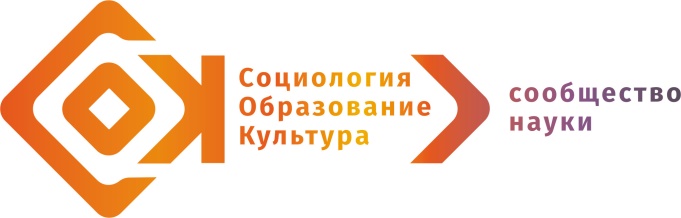 ДОПОЛНИТЕЛЬНЫЙ ОТЧЕТ ПО РЕЗУЛЬТАТАМ НЕЗАВИСИМОЙ ОЦЕНКИ КАЧЕСТВА УСЛОВИЙ ОКАЗАНИЯ ОБРАЗОВАТЕЛЬНЫХ УСЛУГ В ПЕРМСКОМ КРАЕ В 2022 ГОДУ(структурные подразделения при образовательных учреждениях начального, среднего общего и полного среднего образования, реализующие программы дошкольного образования)О.В. Лысенкокандидат социологических наук, доцентПермь, 2022ОглавлениеОбщие сведения	31. Общий рейтинг структурных подразделений при образовательных учреждениях начального, среднего общего и полного среднего образования, реализующих программы дошкольного образования Пермского края по итогам НОКО-2022	42. Рейтинг структурных подразделений при образовательных учреждениях начального, среднего общего и полного среднего образования, реализующих программы дошкольного образования Пермского края по группе показателей К1 «Показатели, характеризующие открытость и доступность информации об организации, осуществляющей образовательную деятельность по итогам НОКО-2022»	143. Рейтинг структурных подразделений при образовательных учреждениях начального, среднего общего и полного среднего образования, реализующих программы дошкольного образования Пермского края по группе показателей К2 «Показатели, характеризующие комфортность условий, в которых осуществляется образовательная деятельность» по итогам НОКО-2022»	244. Рейтинг структурных подразделений при образовательных учреждениях начального, среднего общего и полного среднего образования, реализующих программы дошкольного образования Пермского края по группе показателей К3  «Показатели, характеризующие доступность образовательной деятельности для инвалидов» по итогам НОКО-2022»	345. Рейтинг структурных подразделений при образовательных учреждениях начального, среднего общего и полного среднего образования, реализующих программы дошкольного образования Пермского края К4 «Показатели, характеризующие доброжелательность, вежливость работников организации» по итогам НОКО-2022	446. Рейтинг структурных подразделений при образовательных учреждениях начального, среднего общего и полного среднего образования, реализующих программы дошкольного образования Пермского края по группе показателей К5 «Показатели, характеризующие удовлетворенность условиями осуществления образовательной деятельности организаций» по итогам НОКО-2022»	547. Рейтинг муниципалитетов Пермского края по итогам НОКО 2022 года только для структурных подразделений при образовательных учреждениях начального, среднего общего и полного среднего образования, реализующих программы дошкольного образования Пермского края	648. Рейтинг муниципалитетов Пермского края по итогам НОКО 2022 года для всех видов ДОУ (юридических лиц и структурных подразделений при образовательных учреждениях, реализующих программы дошкольного образования Пермского края	66Общие сведенияКоличество структурных подразделений при образовательных учреждениях начального, среднего общего и полного среднего образования, реализующих программы дошкольного образования, принявших участие в НОКО ДОУ 2022 года по Пермскому краю:268 структурных подразделенийКоличество воспитанников:28962 человекаОбщее количество анкет родителей:14790 анкетПроцент анкет от общего числа воспитанников:54,84 % (Доля анкет с замечаниями и предложениями от общего числа анкет:13,6 % (2010 анкет)1. Общий рейтинг структурных подразделений при образовательных учреждениях начального, среднего общего и полного среднего образования, реализующих программы дошкольного образования Пермского края по итогам НОКО-20222. Рейтинг структурных подразделений при образовательных учреждениях начального, среднего общего и полного среднего образования, реализующих программы дошкольного образования Пермского края по группе показателей К1 «Показатели, характеризующие открытость и доступность информации об организации, осуществляющей образовательную деятельность по итогам НОКО-2022»3. Рейтинг структурных подразделений при образовательных учреждениях начального, среднего общего и полного среднего образования, реализующих программы дошкольного образования Пермского края по группе показателей К2 «Показатели, характеризующие комфортность условий, в которых осуществляется образовательная деятельность» по итогам НОКО-2022»4. Рейтинг структурных подразделений при образовательных учреждениях начального, среднего общего и полного среднего образования, реализующих программы дошкольного образования Пермского края по группе показателей К3  «Показатели, характеризующие доступность образовательной деятельности для инвалидов» по итогам НОКО-2022»5. Рейтинг структурных подразделений при образовательных учреждениях начального, среднего общего и полного среднего образования, реализующих программы дошкольного образования Пермского края К4 «Показатели, характеризующие доброжелательность, вежливость работников организации» по итогам НОКО-20226. Рейтинг структурных подразделений при образовательных учреждениях начального, среднего общего и полного среднего образования, реализующих программы дошкольного образования Пермского края по группе показателей К5 «Показатели, характеризующие удовлетворенность условиями осуществления образовательной деятельности организаций» по итогам НОКО-2022»7. Рейтинг муниципалитетов Пермского края по итогам НОКО 2022 года только для структурных подразделений при образовательных учреждениях начального, среднего общего и полного среднего образования, реализующих программы дошкольного образования Пермского края8. Рейтинг муниципалитетов Пермского края по итогам НОКО 2022 года для всех видов ДОУ (юридических лиц и структурных подразделений при образовательных учреждениях, реализующих программы дошкольного образования Пермского краяМесто в рейтингеОрганизацияМуниципалитетБаллы1ГКБОУ «Общеобразовательная школа-интернат Пермского края»ГО Пермь96,72МАОУ "Школа №7 для обучающихся с ОВЗ"ГО Березники96,543МАОУ "Фроловская средняя школа "Навигатор"МО Пермский район96,344МБОУ «Частинская средняя общеобразовательная школа»МО Частинский район95,35МАОУ "Школа дизайна "Точка" г. ПермиГО Пермь94,76МАОУ "Кондратовская средняя школа"МО Пермский район94,567МБОУ "Вайская ООШ"ГО Красновишерск93,28МАОУ "Тисовская СОШ-ДС"МО Суксунский район939МБОУ "Городищенская СОШ"ГО Соликамск92,8610МБОУ "Судинская СОШ"МО Уинский район92,811МАОУ "Школа № 5" г. БерезникиГО Березники92,1212МБОУ «Бабкинская средняя общеобразовательная школа»МО Частинский район9213МБОУ "Рябковская ООШ"ГО Чернушинский район9214МБОУ "Березовская СОШ № 2"МО Березовский район91,8415МАОУ «Гимназия № 31»ГО Пермь91,816МБОУ "Кыласовская СОШ"МО Кунгурский район91,7417МБОУ Григорьевская СОШГО Нытва91,7218МБОУ "ВОК"ГО Верещагино91,5819МБОУ "Ашапская СОШ"МО Ординский район91,5620МАОУ «Адаптивная  школа-интернат"Ступени" г.Перми"ГО Пермь91,421МАОУ «СОШ № 118»ГО Пермь91,322МАОУ "СОШ № 15"ГО Соликамск91,0223МАОУ "Родниковская СОШ"ГО Соликамск90,8824МБОУ "Медянская СОШ"МО Ординский район90,7425Верх-Язьвинская СОШГО Красновишерск90,0826МБОУ Мокинская ООШГО Нытва9027МБОУ "Верхнекалинская СОШ"ГО Чусовской89,8628МАОУ "Усть-Качкинская средняя школа"МО Пермский район89,7629МБОУ "Школа-детский сад № 12"ГО Кудымкар89,7230МАОУ "СОШ № 17"ГО Соликамск89,531МАОУ "Рябининская СОШ"ГО Чердынь89,4432МБОУ "Крохалёвская СОШ"МО Юсьвинский район89,3633МКОУ СОШ № 3ГО Губахинский88,8634МАОУ "СОШ № 1"ГО Соликамск88,8635МБОУ "Ординская средняя образовательная школа"МО Ординский район88,836МАОУ «Гимназия № 1» г. ПермиГО Пермь88,837МКОУ "Енапаевская СОШ"МО Октябрьский район88,7838МБОУ "СОШ № 20 с углубленным изучением отдельных предметов"ГО Губахинский88,7239МБОУ "Дмитриевская ООШ"ГО Ильинск88,540МКОУ "Богородская СОШ"МО Октябрьский район88,441МАОУ "СОШ № 16"ГО Соликамск88,442МАОУ "Гимназия № 1"ГО Соликамск88,3643МБОУ "Северокоммунарская СОШ"МО Сивинский район88,1844МБОУ "Крыловская ООШ"ГО Оса88,0645МБОУ "Большесосновская СОШ"МО Большесосновский район87,9246МБОУ "Гайнская СОШ"МО Гайнский район87,8847МБОУ НСОШМО Карагайский район87,848МАОУ "СОШ № 13"МО Кунгурский район87,849МБОУ СОШ Шерьинская-Базовая школаГО Нытва87,850МБОУ «Кишертская СОШ  имени Л.П. Дробышевского»МО Кишертский район87,7851МАОУ "СОШ № 14"ГО Соликамск87,7252МБОУ "Троельжанская СОШ"МО Кунгурский район87,753МБОУ «Карьевская СОШ»МО Ординский район87,6454МАОУ "Ключевская средняя общеобразовательная школа"МО Суксунский район87,5855МАОУ "Гимназия № 16"МО Кунгурский район87,5656МБОУ "Неволинская ООШ"МО Кунгурский район87,5457МАОУ "СОШ № 12" г.СоликамскГО Соликамск87,5258МАОУ "Сызганская ООШ- детский сад"МО Суксунский район87,559МАОУ "ООШ "Союз"ГО Чусовской87,3660МАОУ "Плехановская СОШ"МО Кунгурский район87,3461МАОУ "СОШ № 7"ГО Соликамск87,3462МКОУ "Нижне-Сыповская ООШ"МО Уинский район87,2863МБОУ "Бубинская СОШ"МО Сивинский район87,264МБОУ "Больше-Кочинская СОШ"МО Кочевский район86,9865МБОУ "ОСОШ № 1"МО Очерский район86,9266МБОУ СОШ п. ПрикамскийГО Чайковский86,967МБОУ "Начальная школа-детский сад № 3 с. Елово"МО Еловский район86,8268МБОУ "СОШ № 11"ГО Губахинский86,869МБОУ "Усть-Язьвинская ООШ"ГО Красновишерск86,870МБОУ "Ергачинская СОШ"МО Кунгурский район86,871Мельничная основная общеобразовательная школаМО Частинский район86,872МБОУ "Мысовская СОШ"ГО Краснокамск86,6873МБОУ "Троицкая ООШ"МО Кунгурский район86,6874МАОУ «СОШ № 63»  г. ПермиГО Пермь86,675МБОУ "Марковская СОШ"ГО Чайковский86,676МАОУ «Школа агробизнестехнологий» г.Перми.ГО Пермь86,5877МБОУ СОШ № 7ГО Чайковский86,5878МБОУ "Черновская СОШ им А.С.Пушкина"МО Большесосновский район86,5279МБОУ "Сергеевская СОШ"МО Гайнский район86,4680МАОУ "Савинская средняя школа"МО Пермский район86,2881МАОУ "Вильгортская ООШ им. В.В. Ничкова"ГО Чердынь86,0882МБОУ "Филатовская ООШ"ГО Ильинск8683МБОУ "Юрлинская средняя общеобразовательная школа им. Л. Барышева"МО Юрлинский район85,9484МАОУ "Комсомольская СОШ"МО Кунгурский район85,9285МБОУ Фокинская СОШГО Чайковский85,8886МБОУ "Трушниковская ООШ"ГО Чернушинский район85,6887МБОУ "Спешковская ООШ"МО Очерский район85,688МБОУ "Половодовская ООШ"ГО Соликамск85,5489МБОУ "Симская СОШ"ГО Соликамск85,490МБОУ "Красноясыльская ООШ"МО Ординский район85,2491МБОУ "Ильинская СОШ № 1"ГО Ильинск84,8892МБОУ "Чёрмозская СОШ им. В. Ершова"ГО Ильинск84,8893МБОУ "Сивинская СОШ"МО Сивинский район84,8894МАОУ "Березниковская СОШ им.М.Г.Имашева"МО Бардымский район84,8495МБОУ "Калининская СОШ имени Героя Советского Союза Ф.П. Хохрякова"МО Кунгурский район84,8496МБОУ "Юксеевская СОШ"МО Кочевский район84,897МАОУ «Ёгвинская ООШ»МО Кудымкарский район84,898МБОУ "Самковская СОШ"МО Кудымкарский район84,899МАОУ "СОШ № 2"ГО Краснокамск84,68100МАОУ "Бершетская средняя школа"МО Пермский район84,64101МБОУ "Карагайская средняя ОШ № 2"МО Карагайский район84,6102МБОУ «Кленовская средняя общеобразовательная школа»МО Большесосновский район84,48103МБОУ "Брюховская ООШ им. И.И.Злыгостева"МО Еловский район84,4104МОУ "Поедугинская ООШ-ДС"МО Суксунский район84,4105МАОУ "Тохтуевская СОШ"ГО Соликамск84,24106МБОУ "ОСОШ № 2"МО Очерский район84,08107МАОУ "Гимназия № 5"ГО Краснокамск84,06108МБОУ ООШ № 12ГО Кизел84109МБОУ "Аспинская СОШ"МО Уинский район84110МБОУ "Майкорская СОШ"МО Юсьвинский район84111МБОУ "Баклушинская ООШ" с.п.Баклушинский детский садМО Большесосновский район83,9112МАОУ "Верх-Иньвенская  СОШ"МО Кудымкарский район83,76113МКОУ "Щучье-Озерская СОШ"МО Октябрьский район83,74114МБОУ «ОСОШ № 1 »ГО Оса83,7115МБОУ "Острожская СОШ"ГО Оханск83,6116МАОУ "Ленинская СОШ"МО Кудымкарский район83,56117МАОУ "СОШ" р.п.ПашияГО Горнозаводск83,5118МБОУ "Черновская СОШ"ГО Краснокамск83,42119МБОУ "Сергинская СОШ"МО Кунгурский район83,36120МАОУ "Бабкинская средняя школа"МО Пермский район83,32121МОБУ «СОШ  № 1»ГО Кудымкар83,24122МБОУ "Филипповская ООШ"МО Кунгурский район83,24123МАОУ "Сервинская ООШ"МО Кудымкарский район83,2124МБОУ СОШ №3 г. Нытва имени Ю. П. ЧегодаеваГО Нытва83,2125МБОУ Чайковская СОШГО Нытва83,08126МБОУ "Большегондырская СОШ"МО Куединский район83127МАОУ "СОШ № 9"ГО Соликамск83128МБОУ "Ломовская СОШ"МО Уинский район82,8129МБОУ "Юсьвинская средняя общеобразовательная школа им.народной артистки РФ А.Г.Котельниковой"МО Юсьвинский район82,76130МБОУ "Усть-Черновская СОШ"МО Гайнский район82,64131МАОУ "Кувинская СОШ"МО Кудымкарский район82,58132МАОУ "СОШ" п.Теплая ГораГО Горнозаводск82,54133МАОУ "Елпачихинская СОШ"МО Бардымский район82,5134МБОУ "СОШ № 16 с углубленным изучением отдельных предметов"ГО Лысьва82,42135МБОУ "Косинская СОШ"МО Косинский район82,4136МБОУ "Сарсинская СОШ им. А.М.Карпова"МО Октябрьский район82,32137МАОУ «СОШ № 123» г. ПермиГО Пермь82,26138МАОУ «СОШ № 44» г. ПермиГО Пермь82,22139МБОУ "Павловская СОШ"МО Очерский район82,16140МБОУ "Кебратская ООШ"МО Гайнский район82,08141МБОУ "ПеОШ"МО Березовский район82142МБОУ "Базовая Павловская СОШ"ГО Чернушинский район81,92143МБОУ «Лесокамочка»МО Гайнский район81,9144МАОУ "Лобановская средняя школа"МО Пермский район81,8145МБОУ НККК им. Атамана ЕрмакаГО Нытва81,76146МАОУ СОШ № 2ГО Чайковский81,7147МАОУ "Школа № 22"ГО Березники81,68148МБОУ"Тойкинская СОШ"с.п."Тойкинский детский сад"МО Большесосновский район81,68149МАОУ "Моргуновская ООШ - ДС"МО Суксунский район81,66150МБОУ "Верхнесыповская ООШ"МО Уинский район81,6151МБОУ СОШ №1 г. ОханскаГО Оханск81,58152МКОУ СОШ № 16ГО Губахинский81,4153МАОУ "Култаевская средняя школа"МО Пермский район81,32154МБОУ "Усть-Берёзовская ООШ"МО Юрлинский район81,26155МБОУ "КЛЯПОВСКАЯ ОСНОВНАЯ ОБЩЕОБРАЗОВАТЕЛЬНАЯ ШКОЛА"МО Березовский район81,2156МАОУ "Гуринская СОШ"МО Кудымкарский район81,2157МАОУ "Ленская СОШ"МО Кунгурский район81,2158МАОУ СОШ № 1МО Кунгурский район81,12159МБОУ "АООШ"МО Березовский район80,88160МБОУ Левичанская ООШМО Косинский район80,88161МБОУ "Дубовская ООШ"МО Березовский район80,8162МБОУ "Васильевская ООШ"ГО Ильинск80,8163МАОУ "Юго-Камская СШ"МО Пермский район80,62164МАОУ СОШ № 10ГО Краснокамск80,58165МАОУ "Ошибская СОШ"МО Кудымкарский район80,4166МБОУ "Усть-Зулинская ООШ"МО Юрлинский район80,36167МБОУ "Сенькинская ООШ" группы дошк.образованияМО Добрянский район80,3168МБОУ «Петропавловская средняя общеобразовательная школа»МО Большесосновский район80,22169МАОУ "Бардымская СОШ № 2"МО Бардымский район80,16170МАОУ "СОШ № 10"МО Кунгурский район80,14171МБОУ "Пожвинская СОШ № 1"МО Юсьвинский район80,1172МБОУ «Бердышевская основная школа»МО Большесосновский район80173МБОУ "Стряпунинская ООШ"ГО Краснокамск79,86174МБОУ "Усть-Туркская СОШ"МО Кунгурский район79,86175МАОУ "Платошинская средняя школа"МО Пермский район79,86176МБОУ “Тюшевская СОШ ”МО Октябрьский район79,66177МБОУ "Крюковская ООШ"МО Еловский район79,6178МБОУ "Пелымская СОШ"МО Кочевский район79,6179МБОУ "ОСОШ № 3"МО Очерский район79,36180МАОУ "СОШ № 2 им. М.И.Грибушина"МО Кунгурский район79,26181МБОУ "Кордонская ООШ"МО Косинский район79,2182МБОУ "Бикбардинская ООШ"МО Куединский район79,2183МАОУ "Сылвенская средняя школа имени В.Каменского"МО Пермский район79,16184МБОУ СОШ № 8ГО Красновишерск78,96185МАОУ "Сарашевская СОШ им. Героя Советского Союза Ш.Казанбаева"МО Бардымский район78,9186МКОУ "Чайкинская ООШ" им. Сибагатуллина Л.С.МО Уинский район78,9187МБОУ "Вильвенская СОШ", группы дошк.образованияМО Добрянский район78,88188МБОУ "Яринская средняя ОШ"МО Карагайский район78,64189МАОУ "Керчевская СОШ"ГО Чердынь78,64190МБОУ "СОШ №25"ГО Губахинский78,6191МБОУ "ООШ № 74"ГО Чусовской78,48192МБОУ "СОШ № 2 с УИОП"ГО Лысьва78,4193МБОУ "Дивьинская СОШ"МО Добрянский район78,1194МБОУ "Архангельская СОШ"МО Юсьвинский район78,08195МОУ «Сугановская СОШ»МО Еловский район78,04196МБОУ "Большеусинская СОШ"МО Куединский район77,86197МАОУ "Васькинская ООШ - детский сад"МО Суксунский район77,78198МБОУ "Таборская ООШ"ГО Оханск77,72199МБОУ "Куединская СОШ № 2 - БШ"МО Куединский район77,68200МБОУ "Сретенская СОШ"ГО Ильинск77,62201МБОУ"Заболотовская ООШ" с.п."Заболотовский детский сад"МО Большесосновский район77,6202МБОУ "Нижнелыпская ООШ" с.п. "Нижнелыпский детский сад"МО Большесосновский район77,26203МБОУ "Еловская СОШ"МО Еловский район77,2204МБОУ "Большеталмазская ООШ"МО Куединский район77,2205МАОУ "Бичуринская СОШ"МО Бардымский район76,88206МБОУ "Старо-Шагиртская ООШ"МО Куединский район76,84207МКОУ "Русско-Сарсинская СОШ"МО Октябрьский район76,84208МБОУ "Екатерининская СОШ"МО Сивинский район76,82209МБОУ"Порошевская ООШ"МО Косинский район76,56210МБОУ "Дубровская СОШ"МО Еловский район76,4211МБОУ «Полозовская средняя школа»МО Большесосновский район76,32212МБОУ "Дубровская СОШ"ГО Оханск76,32213МБОУ "Карагайская средняя ОШ № 1"МО Карагайский район76,26214МАОУ "Шадейская СОШ"МО Кунгурский район76,1215МБОУ «Верх-Рождественская ООШ»МО Частинский район76216МБОУ "Труновская ООШ"ГО Чернушинский район76217МАОУ "ООШ № 17"МО Кунгурский район75,86218МБОУ "Купросская ООШ"МО Юсьвинский район75,7219МБОУ "Сепольская ООШ"МО Кочевский район75,68220МБОУ СОШ № 1ГО Чайковский75,64221МБОУ "Моховская ООШ"МО Кунгурский район75,58222МБОУ "Лисьинская НОШ" с.п. "Лисьинский детский сад"МО Большесосновский район75,46223МБОУ"Левинская ООШ"с.п."Левинский детский сад"МО Большесосновский район75,2224МАОУ "Чердынская СОШ им. А.И.Спирина"ГО Чердынь75,2225МБОУ "Онылская ООШ"МО Гайнский район75,14226МБОУ ООШ № 2ГО Нытва75227МАОУ "Юговская средняя  школа"МО Пермский район75228МБОУ "Рождественская СОШ"МО Карагайский район74,36229МБОУ "Верхнегородковская СОШ"ГО Чусовской74,28230МАОУ "Мулянская средняя школа"МО Пермский район74,18231МБОУ "Ошьинская СОШ - БШ"МО Куединский район74,08232МБОУ «Шабуровская основная общеобразовательная школа»МО Частинский район73,98233МБОУ "Ананьинская ООШ"ГО Чернушинский район73,96234МБОУ "Гаринская ООШ" группы дошкольного образ-яМО Добрянский район73,72235МБОУ "Бродовская ООШ"ГО Чернушинский район73,18236МБОУ "СОШ № 6"ГО Лысьва72,44237МБОУ "Етышинская СОШ"ГО Чернушинский район71,68238МБОУ "Нижне-Талицкая ООШ"МО Очерский район71,48239Ишимовская ООШМО Октябрьский район71,2240МАОУ "Печменская СОШ"МО Бардымский район71,12241МАОУ "Куземьяровская ООШ"МО Бардымский район71,12242МАОУ "Покчинская ООШ имени И.И.Широкшина"ГО Чердынь70,98243МБОУ "Большекустовская СОШ"МО Куединский район70,84244МБОУ "Касибская СОШ"ГО Соликамск70,56245МБОУ "Голдыревская СОШ"МО Кунгурский район70,4246МБОУ КООШГО Кизел70,16247МБОУ "Тукачевская ООШ"МО Юсьвинский район70,08248МБОУ "Осиновская ООШ"МО Еловский район70249МБОУ "Кочевская СОШ"МО Кочевский район70250МАОУ "Тюндюковская СОШ"МО Бардымский район69,88251МАОУ "Сельская СОШ"ГО Чусовской69,8252МБОУ "СОШ № 1"ГО Чернушинский район69,68253МБОУ "Чазевская ООШ"МО Косинский район69,2254МАОУ "Пешнигортская СОШ"МО Кудымкарский район69255МБОУ "СОШ № 7"ГО Лысьва68,36256МБОУ "Верхнестарицкая СОШ"МО Гайнский район67,56257МБОУ "Перемская ООШ" группы дошк.образованияМО Добрянский район67,54258МБОУ "СОШ №11"ГО Краснокамск67,38259МБОУ "Госконзаводская ООШ"МО Куединский район67,36260МБОУ "Деменевская СОШ"ГО Чернушинский район67,3261МБОУ "Нововознесенская ООШ"МО Очерский район66262МБОУ "Обвинская СОШ"МО Карагайский район65,68263МБОУ ООШ № 12ГО Чайковский64,04264МБОУ "Горская ООШ"ГО Оса63,76265Муниципальное автономное общеобразовательное учреждение «Суксунская средняя общеобразовательная школа №2»МО Суксунский район63,44266МАОУ "СОШ № 3" г.ГорнозаводскаГО Горнозаводск60,18267МБОУ "Скальнинская СОШ"ГО Чусовской59,94268МАОУ "ООШ № 7"ГО Чусовской56,08Место в рейтинге по группе К1ОрганизацияМуниципалитетБаллы1МАОУ "Березниковская СОШ им.М.Г.Имашева"МО Бардымский район1002МБОУ "КЛЯПОВСКАЯ ОСНОВНАЯ ОБЩЕОБРАЗОВАТЕЛЬНАЯ ШКОЛА"МО Березовский район1003МБОУ "Баклушинская ООШ" с.п.Баклушинский детский садМО Большесосновский район1004МБОУ «Бердышевская основная школа»МО Большесосновский район1005МБОУ "СОШ № 20 с углубленным изучением отдельных предметов"ГО Губахинский1006МБОУ "СОШ № 11"ГО Губахинский1007МБОУ "Брюховская ООШ им. И.И.Злыгостева"МО Еловский район1008МБОУ "Дубровская СОШ"МО Еловский район1009МБОУ "Осиновская ООШ"МО Еловский район10010МБОУ "Дмитриевская ООШ"ГО Ильинск10011МБОУ "Кочевская СОШ"МО Кочевский район10012МБОУ "Вайская ООШ"ГО Красновишерск10013Верх-Язьвинская СОШГО Красновишерск10014МАОУ "СОШ № 2"ГО Краснокамск10015МАОУ "Гуринская СОШ"МО Кудымкарский район10016МАОУ "Сервинская ООШ"МО Кудымкарский район10017МАОУ «Ёгвинская ООШ»МО Кудымкарский район10018МБОУ "Самковская СОШ"МО Кудымкарский район10019МБОУ "Госконзаводская ООШ"МО Куединский район10020МАОУ "СОШ № 13"МО Кунгурский район10021МАОУ "Комсомольская СОШ"МО Кунгурский район10022МБОУ "Кыласовская СОШ"МО Кунгурский район10023МБОУ СОШ №3 г. Нытва имени Ю. П. ЧегодаеваГО Нытва10024МКОУ "Енапаевская СОШ"МО Октябрьский район10025МБОУ "Медянская СОШ"МО Ординский район10026МБОУ "Ординская средняя образовательная школа"МО Ординский район10027МАОУ "Култаевская средняя школа"МО Пермский район10028МАОУ «Гимназия № 1» г. ПермиГО Пермь10029МАОУ «Школа агробизнестехнологий» г.Перми.ГО Пермь10030МАОУ "Школа дизайна "Точка" г. ПермиГО Пермь10031МБОУ "Северокоммунарская СОШ"МО Сивинский район10032МАОУ "Гимназия № 1"ГО Соликамск10033МАОУ "СОШ № 1"ГО Соликамск10034МБОУ "Городищенская СОШ"ГО Соликамск10035МБОУ "Симская СОШ"ГО Соликамск10036МАОУ "Васькинская ООШ - детский сад"МО Суксунский район10037МОУ "Поедугинская ООШ-ДС"МО Суксунский район10038МБОУ "Аспинская СОШ"МО Уинский район10039МБОУ "Ломовская СОШ"МО Уинский район10040МБОУ "Судинская СОШ"МО Уинский район10041МКОУ "Нижне-Сыповская ООШ"МО Уинский район10042МБОУ «Бабкинская средняя общеобразовательная школа»МО Частинский район10043МБОУ «Верх-Рождественская ООШ»МО Частинский район10044МАОУ "Рябининская СОШ"ГО Чердынь10045МБОУ "Рябковская ООШ"ГО Чернушинский район10046МБОУ "Труновская ООШ"ГО Чернушинский район10047МБОУ "Трушниковская ООШ"ГО Чернушинский район10048МАОУ "ООШ "Союз"ГО Чусовской10049МБОУ "Верхнекалинская СОШ"ГО Чусовской10050МБОУ "Усть-Берёзовская ООШ"МО Юрлинский район10051МБОУ "Майкорская СОШ"МО Юсьвинский район10052МБОУ "Гайнская СОШ"МО Гайнский район9953МБОУ "Начальная школа-детский сад № 3 с. Елово"МО Еловский район9954МАОУ "Пешнигортская СОШ"МО Кудымкарский район9955МБОУ Григорьевская СОШГО Нытва9956МАОУ "Бершетская средняя школа"МО Пермский район9957МАОУ «Гимназия № 31»ГО Пермь9958МАОУ «СОШ № 63»  г. ПермиГО Пермь9959МАОУ "Родниковская СОШ"ГО Соликамск9960МАОУ "СОШ № 9"ГО Соликамск9961МАОУ "Школа №7 для обучающихся с ОВЗ"ГО Березники9862МБОУ "Большесосновская СОШ"МО Большесосновский район9863МБОУ "ВОК"ГО Верещагино9864МБОУ "Сергеевская СОШ"МО Гайнский район9865МБОУ "Пелымская СОШ"МО Кочевский район9866МБОУ "Юксеевская СОШ"МО Кочевский район9867МАОУ "Верх-Иньвенская  СОШ"МО Кудымкарский район9868МБОУ "Неволинская ООШ"МО Кунгурский район9869МБОУ "Троельжанская СОШ"МО Кунгурский район9870МБОУ Мокинская ООШГО Нытва9871МБОУ СОШ Шерьинская-Базовая школаГО Нытва9872МКОУ "Богородская СОШ"МО Октябрьский район9873МБОУ "Крыловская ООШ"ГО Оса9874МБОУ "Спешковская ООШ"МО Очерский район9875МАОУ "Фроловская средняя школа "Навигатор"МО Пермский район9876МАОУ «Адаптивная  школа-интернат"Ступени" г.Перми"ГО Пермь9877МАОУ «СОШ № 118»ГО Пермь9878МБОУ "Бубинская СОШ"МО Сивинский район9879МАОУ "СОШ № 15"ГО Соликамск9880МАОУ "СОШ № 17"ГО Соликамск9881МАОУ СОШ № 2ГО Чайковский9882МБОУ «Частинская средняя общеобразовательная школа»МО Частинский район9883МБОУ «Шабуровская основная общеобразовательная школа»МО Частинский район9884МАОУ "Елпачихинская СОШ"МО Бардымский район9785МБОУ "СОШ №25"ГО Губахинский9786МБОУ "Сенькинская ООШ" группы дошк.образованияМО Добрянский район9787МБОУ "Яринская средняя ОШ"МО Карагайский район9788МБОУ «Кишертская СОШ  имени Л.П. Дробышевского»МО Кишертский район9789МАОУ "Гимназия № 5"ГО Краснокамск9790МАОУ "Ленинская СОШ"МО Кудымкарский район9791МАОУ "Плехановская СОШ"МО Кунгурский район9792МБОУ "Усть-Туркская СОШ"МО Кунгурский район9793МАОУ "Лобановская средняя школа"МО Пермский район9794МАОУ "Мулянская средняя школа"МО Пермский район9795МАОУ «СОШ № 44» г. ПермиГО Пермь9796МАОУ «СОШ № 123» г. ПермиГО Пермь9797МАОУ "СОШ № 12" г.СоликамскГО Соликамск9798МАОУ "СОШ № 16"ГО Соликамск9799МАОУ "Тохтуевская СОШ"ГО Соликамск97100МАОУ "Сызганская ООШ- детский сад"МО Суксунский район97101МАОУ "Тисовская СОШ-ДС"МО Суксунский район97102МБОУ "Юрлинская средняя общеобразовательная школа им. Л. Барышева"МО Юрлинский район97103МБОУ "Дубовская ООШ"МО Березовский район96104МБОУ "ПеОШ"МО Березовский район96105МБОУ"Левинская ООШ"с.п."Левинский детский сад"МО Большесосновский район96106МБОУ "Черновская СОШ им А.С.Пушкина"МО Большесосновский район96107МБОУ «Лесокамочка»МО Гайнский район96108МКОУ СОШ № 3ГО Губахинский96109МБОУ "Васильевская ООШ"ГО Ильинск96110МБОУ "Филатовская ООШ"ГО Ильинск96111МБОУ "Карагайская средняя ОШ № 2"МО Карагайский район96112МБОУ ООШ № 12ГО Кизел96113МБОУ "Кордонская ООШ"МО Косинский район96114МБОУ "Косинская СОШ"МО Косинский район96115МБОУ "Чазевская ООШ"МО Косинский район96116МБОУ "Усть-Язьвинская ООШ"ГО Красновишерск96117МБОУ "Мысовская СОШ"ГО Краснокамск96118МБОУ "Школа-детский сад № 12"ГО Кудымкар96119МАОУ "Ошибская СОШ"МО Кудымкарский район96120МБОУ "Бикбардинская ООШ"МО Куединский район96121МБОУ "Большеталмазская ООШ"МО Куединский район96122МАОУ "Гимназия № 16"МО Кунгурский район96123МБОУ "Голдыревская СОШ"МО Кунгурский район96124МБОУ ООШ № 2ГО Нытва96125МБОУ «ОСОШ № 1 »ГО Оса96126МБОУ "ОСОШ № 2"МО Очерский район96127МАОУ "Усть-Качкинская средняя школа"МО Пермский район96128МБОУ "Сивинская СОШ"МО Сивинский район96129МБОУ "Верхнесыповская ООШ"МО Уинский район96130МБОУ СОШ № 7ГО Чайковский96131МАОУ "Чердынская СОШ им. А.И.Спирина"ГО Чердынь96132МАОУ "СОШ" р.п.ПашияГО Горнозаводск95133МОУ «Сугановская СОШ»МО Еловский район95134МАОУ "Бабкинская средняя школа"МО Пермский район95135МАОУ "СОШ № 7"ГО Соликамск95136МБОУ "Марковская СОШ"ГО Чайковский95137МБОУ СОШ п. ПрикамскийГО Чайковский95138МБОУ "Ильинская СОШ № 1"ГО Ильинск94,4139МБОУ "Сепольская ООШ"МО Кочевский район94,4140МАОУ "Вильгортская ООШ им. В.В. Ничкова"ГО Чердынь94,4141МАОУ "Школа № 22"ГО Березники94142МБОУ "Черновская СОШ"ГО Краснокамск94143МБОУ "Ергачинская СОШ"МО Кунгурский район94144МБОУ "СОШ № 16 с углубленным изучением отдельных предметов"ГО Лысьва94145МБОУ НККК им. Атамана ЕрмакаГО Нытва94146ГКБОУ «Общеобразовательная школа-интернат Пермского края»ГО Пермь94147МАОУ "СОШ № 14"ГО Соликамск94148МБОУ "Усть-Зулинская ООШ"МО Юрлинский район94149МАОУ "Сарашевская СОШ им. Героя Советского Союза Ш.Казанбаева"МО Бардымский район93150МАОУ "Школа № 5" г. БерезникиГО Березники93151МБОУ "Еловская СОШ"МО Еловский район93152МБОУ НСОШМО Карагайский район93153МБОУ "Больше-Кочинская СОШ"МО Кочевский район93154МБОУ "Большегондырская СОШ"МО Куединский район93155МАОУ "Ленская СОШ"МО Кунгурский район93156МБОУ "Троицкая ООШ"МО Кунгурский район93157МБОУ "Ашапская СОШ"МО Ординский район93158МАОУ "Савинская средняя школа"МО Пермский район93159МБОУ "Половодовская ООШ"ГО Соликамск93160МБОУ "Бродовская ООШ"ГО Чернушинский район93161МБОУ "Пожвинская СОШ № 1"МО Юсьвинский район93162МБОУ "АООШ"МО Березовский район92,4163МБОУ «Кленовская средняя общеобразовательная школа»МО Большесосновский район92,4164МБОУ КООШГО Кизел92,4165МБОУ "Куединская СОШ № 2 - БШ"МО Куединский район92,4166МБОУ "Калининская СОШ имени Героя Советского Союза Ф.П. Хохрякова"МО Кунгурский район92,4167МБОУ "Моховская ООШ"МО Кунгурский район92,4168МБОУ "Сергинская СОШ"МО Кунгурский район92,4169МБОУ "СОШ № 2 с УИОП"ГО Лысьва92,4170МБОУ «Карьевская СОШ»МО Ординский район92,4171МАОУ "Ключевская средняя общеобразовательная школа"МО Суксунский район92,4172МКОУ "Чайкинская ООШ" им. Сибагатуллина Л.С.МО Уинский район92,4173Мельничная основная общеобразовательная школаМО Частинский район92,4174МБОУ "ООШ № 74"ГО Чусовской92,4175МБОУ"Заболотовская ООШ" с.п."Заболотовский детский сад"МО Большесосновский район91,4176МБОУ "Ошьинская СОШ - БШ"МО Куединский район91,4177МБОУ "Верхнегородковская СОШ"ГО Чусовской91,4178МБОУ "Березовская СОШ № 2"МО Березовский район91179МАОУ "Юго-Камская СШ"МО Пермский район91180МБОУ "Деменевская СОШ"ГО Чернушинский район91181МБОУ "Нижнелыпская ООШ" с.п. "Нижнелыпский детский сад"МО Большесосновский район90,8182МБОУ "Карагайская средняя ОШ № 1"МО Карагайский район90,8183МБОУ СОШ № 8ГО Красновишерск90,8184МАОУ "Моргуновская ООШ - ДС"МО Суксунский район90,8185МБОУ "Филипповская ООШ"МО Кунгурский район90,4186МБОУ "Красноясыльская ООШ"МО Ординский район90,4187МБОУ "Острожская СОШ"ГО Оханск90,4188МБОУ "Павловская СОШ"МО Очерский район90,4189МБОУ "Кебратская ООШ"МО Гайнский район90190МОБУ «СОШ  № 1»ГО Кудымкар90191МБОУ Чайковская СОШГО Нытва90192МБОУ "Касибская СОШ"ГО Соликамск90193МАОУ "СОШ" п.Теплая ГораГО Горнозаводск89,4194МАОУ СОШ № 10ГО Краснокамск89,4195МБОУ "Большекустовская СОШ"МО Куединский район89,4196МАОУ СОШ № 1МО Кунгурский район89,4197МБОУ "Горская ООШ"ГО Оса89,4198МБОУ "ОСОШ № 1"МО Очерский район89,4199МБОУ "Нижне-Талицкая ООШ"МО Очерский район89,4200МАОУ "Кувинская СОШ"МО Кудымкарский район89201МБОУ “Тюшевская СОШ”МО Октябрьский район89202МКОУ СОШ № 16ГО Губахинский88,8203МБОУ "Крюковская ООШ"МО Еловский район88,8204МБОУ"Порошевская ООШ"МО Косинский район88,8205МБОУ "Большеусинская СОШ"МО Куединский район88,8206МАОУ "Кондратовская средняя школа"МО Пермский район88,8207МАОУ "Бардымская СОШ № 2"МО Бардымский район88,4208МБОУ "Перемская ООШ" группы дошк.образованияМО Добрянский район88,4209МБОУ "ОСОШ № 3"МО Очерский район88,4210МАОУ "Юговская средняя  школа"МО Пермский район88,4211МБОУ "Екатерининская СОШ"МО Сивинский район88,4212МБОУ "Архангельская СОШ"МО Юсьвинский район88,4213МБОУ "Верхнестарицкая СОШ"МО Гайнский район87,8214МБОУ "Чёрмозская СОШ им. В. Ершова"ГО Ильинск87,8215МКОУ "Русско-Сарсинская СОШ"МО Октябрьский район87,8216МКОУ "Щучье-Озерская СОШ"МО Октябрьский район87,8217МАОУ "Шадейская СОШ"МО Кунгурский район87,4218МБОУ «Петропавловская средняя общеобразовательная школа»МО Большесосновский район87,2219Муниципальное автономное общеобразовательное учреждение «Суксунская средняя общеобразовательная школа №2»МО Суксунский район87,2220МБОУ "Сретенская СОШ"ГО Ильинск86,8221МБОУ "Таборская ООШ"ГО Оханск86,8222МБОУ "СОШ №11"ГО Краснокамск86223МАОУ "Бичуринская СОШ"МО Бардымский район85,8224МБОУ "Лисьинская НОШ" с.п. "Лисьинский детский сад"МО Большесосновский район85,8225МАОУ "Сылвенская средняя школа имени В.Каменского"МО Пермский район85,8226МБОУ СОШ №1 г. ОханскаГО Оханск85,4227МБОУ"Тойкинская СОШ"с.п."Тойкинский детский сад"МО Большесосновский район85,2228МБОУ "Дубровская СОШ"ГО Оханск85,2229МБОУ ООШ № 12ГО Чайковский85,2230МАОУ "Керчевская СОШ"ГО Чердынь85,2231МБОУ "Крохалёвская СОШ"МО Юсьвинский район85,2232МБОУ "Базовая Павловская СОШ"ГО Чернушинский район84,8233МАОУ "СОШ № 10"МО Кунгурский район84,2234МАОУ "СОШ № 2 им. М.И.Грибушина"МО Кунгурский район84,2235МБОУ "Ананьинская ООШ"ГО Чернушинский район83,8236МБОУ "СОШ № 1"ГО Чернушинский район83,4237МБОУ Фокинская СОШГО Чайковский83,2238МАОУ "Куземьяровская ООШ"МО Бардымский район82,8239МБОУ "Вильвенская СОШ", группы дошк.образованияМО Добрянский район82,8240МБОУ СОШ № 1ГО Чайковский82,2241МАОУ "Тюндюковская СОШ"МО Бардымский район81,8242МБОУ «Полозовская средняя школа»МО Большесосновский район81,6243МБОУ "Гаринская ООШ" группы дошкольного образ-яМО Добрянский район81,6244МБОУ "Рождественская СОШ"МО Карагайский район81,6245МБОУ "Сарсинская СОШ им. А.М.Карпова"МО Октябрьский район81,6246МБОУ "Онылская ООШ"МО Гайнский район80,4247МБОУ "Усть-Черновская СОШ"МО Гайнский район80,2248Ишимовская ООШМО Октябрьский район80249МБОУ "Нововознесенская ООШ"МО Очерский район80250МБОУ "Етышинская СОШ"ГО Чернушинский район80251МБОУ "Стряпунинская ООШ"ГО Краснокамск79,2252МБОУ "СОШ № 7"ГО Лысьва78,6253МАОУ "ООШ № 7"ГО Чусовской78254МБОУ "Старо-Шагиртская ООШ"МО Куединский район77,8255МБОУ "Скальнинская СОШ"ГО Чусовской77,6256МАОУ "Сельская СОШ"ГО Чусовской76,6257МАОУ "Платошинская средняя школа"МО Пермский район76258МБОУ "Юсьвинская средняя общеобразовательная школа им.народной артистки РФ А.Г.Котельниковой"МО Юсьвинский район76259МАОУ "ООШ № 17"МО Кунгурский район74,6260МБОУ Левичанская ООШМО Косинский район74,4261МАОУ "Покчинская ООШ имени И.И.Широкшина"ГО Чердынь74262МБОУ "Купросская ООШ"МО Юсьвинский район73263МБОУ "Дивьинская СОШ"МО Добрянский район72,4264МБОУ "Обвинская СОШ"МО Карагайский район67,2265МАОУ "Печменская СОШ"МО Бардымский район67266МБОУ "СОШ № 6"ГО Лысьва60,2267МАОУ "СОШ № 3" г.ГорнозаводскаГО Горнозаводск50268МБОУ "Тукачевская ООШ"МО Юсьвинский район42,4Место в рейтинге по группе К2ОрганизацияМуниципалитетБаллы1МБОУ «Бердышевская основная школа»МО Большесосновский район1002МБОУ "СОШ № 11"ГО Губахинский1003МБОУ "Брюховская ООШ им. И.И.Злыгостева"МО Еловский район1004МБОУ "Дмитриевская ООШ"ГО Ильинск1005МБОУ "Вайская ООШ"ГО Красновишерск1006Верх-Язьвинская СОШГО Красновишерск1007МАОУ "Гуринская СОШ"МО Кудымкарский район1008МАОУ "Сервинская ООШ"МО Кудымкарский район1009МАОУ «Ёгвинская ООШ»МО Кудымкарский район10010МБОУ "Самковская СОШ"МО Кудымкарский район10011МБОУ СОШ №3 г. Нытва имени Ю. П. ЧегодаеваГО Нытва10012МБОУ "Ординская средняя образовательная школа"МО Ординский район10013МАОУ "Култаевская средняя школа"МО Пермский район10014МАОУ «Школа агробизнестехнологий» г.Перми.ГО Пермь10015МБОУ "Северокоммунарская СОШ"МО Сивинский район10016МАОУ "Гимназия № 1"ГО Соликамск10017МАОУ "СОШ № 1"ГО Соликамск10018МОУ "Поедугинская ООШ-ДС"МО Суксунский район10019МБОУ "Аспинская СОШ"МО Уинский район10020МБОУ "Ломовская СОШ"МО Уинский район10021МБОУ "Судинская СОШ"МО Уинский район10022МКОУ "Нижне-Сыповская ООШ"МО Уинский район10023МБОУ «Бабкинская средняя общеобразовательная школа»МО Частинский район10024МАОУ "Рябининская СОШ"ГО Чердынь10025МБОУ "Рябковская ООШ"ГО Чернушинский район10026МБОУ "Трушниковская ООШ"ГО Чернушинский район10027МБОУ "Усть-Берёзовская ООШ"МО Юрлинский район10028МБОУ Григорьевская СОШГО Нытва10029МБОУ "Пелымская СОШ"МО Кочевский район10030МБОУ Мокинская ООШГО Нытва10031МКОУ "Богородская СОШ"МО Октябрьский район10032МБОУ "Спешковская ООШ"МО Очерский район10033МАОУ «Адаптивная  школа-интернат"Ступени" г.Перми"ГО Пермь10034МБОУ "Бубинская СОШ"МО Сивинский район10035МАОУ "Ленинская СОШ"МО Кудымкарский район10036МАОУ "Тисовская СОШ-ДС"МО Суксунский район10037МБОУ "Дубовская ООШ"МО Березовский район10038МБОУ "ПеОШ"МО Березовский район10039МБОУ "Васильевская ООШ"ГО Ильинск10040МБОУ "Филатовская ООШ"ГО Ильинск10041МБОУ ООШ № 12ГО Кизел10042МБОУ "Кордонская ООШ"МО Косинский район10043МБОУ "Косинская СОШ"МО Косинский район10044МБОУ "Усть-Язьвинская ООШ"ГО Красновишерск10045МБОУ "Мысовская СОШ"ГО Краснокамск10046МАОУ "Ошибская СОШ"МО Кудымкарский район10047МБОУ "Бикбардинская ООШ"МО Куединский район10048МАОУ "Усть-Качкинская средняя школа"МО Пермский район10049МБОУ "Верхнесыповская ООШ"МО Уинский район10050МОУ «Сугановская СОШ»МО Еловский район10051МБОУ "Марковская СОШ"ГО Чайковский10052МБОУ "Ильинская СОШ № 1"ГО Ильинск10053МАОУ "Вильгортская ООШ им. В.В. Ничкова"ГО Чердынь10054МБОУ "Больше-Кочинская СОШ"МО Кочевский район10055МБОУ «Кленовская средняя общеобразовательная школа»МО Большесосновский район10056МБОУ "СОШ № 2 с УИОП"ГО Лысьва10057МБОУ «Карьевская СОШ»МО Ординский район10058МБОУ "ООШ № 74"ГО Чусовской10059МБОУ "Нижнелыпская ООШ" с.п. "Нижнелыпский детский сад"МО Большесосновский район10060МБОУ СОШ № 8ГО Красновишерск10061МБОУ "Красноясыльская ООШ"МО Ординский район10062МБОУ "Крюковская ООШ"МО Еловский район10063МБОУ"Порошевская ООШ"МО Косинский район10064МБОУ «Петропавловская средняя общеобразовательная школа»МО Большесосновский район10065МБОУ СОШ №1 г. ОханскаГО Оханск10066МБОУ"Тойкинская СОШ"с.п."Тойкинский детский сад"МО Большесосновский район10067МАОУ "Керчевская СОШ"ГО Чердынь10068МБОУ «Полозовская средняя школа»МО Большесосновский район10069МБОУ "Сарсинская СОШ им. А.М.Карпова"МО Октябрьский район10070МБОУ Левичанская ООШМО Косинский район10071МБОУ "Тукачевская ООШ"МО Юсьвинский район10072МАОУ "Школа дизайна "Точка" г. ПермиГО Пермь99,573МАОУ "СОШ № 9"ГО Соликамск99,574МАОУ "Фроловская средняя школа "Навигатор"МО Пермский район99,575МБОУ "СОШ № 20 с углубленным изучением отдельных предметов"ГО Губахинский9976МАОУ «Гимназия № 31»ГО Пермь9977МАОУ "Родниковская СОШ"ГО Соликамск9978МАОУ "Школа №7 для обучающихся с ОВЗ"ГО Березники9979МБОУ "Юрлинская средняя общеобразовательная школа им. Л. Барышева"МО Юрлинский район9980МБОУ "Карагайская средняя ОШ № 2"МО Карагайский район9981МБОУ "Сивинская СОШ"МО Сивинский район9982МБОУ "Кыласовская СОШ"МО Кунгурский район98,583МБОУ "Верхнекалинская СОШ"ГО Чусовской98,584МАОУ «СОШ № 63»  г. ПермиГО Пермь98,585МБОУ "Большесосновская СОШ"МО Большесосновский район98,586МБОУ СОШ Шерьинская-Базовая школаГО Нытва98,587МАОУ "СОШ № 15"ГО Соликамск98,588МБОУ "Черновская СОШ им А.С.Пушкина"МО Большесосновский район98,589МБОУ НСОШМО Карагайский район98,590МБОУ "Троицкая ООШ"МО Кунгурский район98,591МБОУ "Пожвинская СОШ № 1"МО Юсьвинский район98,592МАОУ "СОШ" п.Теплая ГораГО Горнозаводск98,593МБОУ "Дубровская СОШ"ГО Оханск98,594МАОУ «Гимназия № 1» г. ПермиГО Пермь9895МБОУ "Гайнская СОШ"МО Гайнский район9896МАОУ "Елпачихинская СОШ"МО Бардымский район9897МБОУ "Усть-Зулинская ООШ"МО Юрлинский район9898МБОУ "Ашапская СОШ"МО Ординский район9899МБОУ "Острожская СОШ"ГО Оханск98100МБОУ "ОСОШ № 1"МО Очерский район98101МАОУ "Кондратовская средняя школа"МО Пермский район98102МБОУ "Чёрмозская СОШ им. В. Ершова"ГО Ильинск98103МБОУ "Крохалёвская СОШ"МО Юсьвинский район98104МАОУ "Комсомольская СОШ"МО Кунгурский район97,5105МКОУ "Енапаевская СОШ"МО Октябрьский район97,5106МБОУ "Начальная школа-детский сад № 3 с. Елово"МО Еловский район97,5107МБОУ "ВОК"ГО Верещагино97,5108МБОУ "Крыловская ООШ"ГО Оса97,5109МАОУ «СОШ № 118»ГО Пермь97,5110МБОУ "Яринская средняя ОШ"МО Карагайский район97,5111МБОУ «ОСОШ № 1 »ГО Оса97,5112МБОУ СОШ п. ПрикамскийГО Чайковский97,5113МБОУ "Черновская СОШ"ГО Краснокамск97,5114МБОУ "Ергачинская СОШ"МО Кунгурский район97,5115ГКБОУ «Общеобразовательная школа-интернат Пермского края»ГО Пермь97,5116МБОУ “Тюшевская СОШ ”МО Октябрьский район97,5117МКОУ "Щучье-Озерская СОШ"МО Октябрьский район97,5118МАОУ "ООШ № 17"МО Кунгурский район97,5119МАОУ "СОШ № 13"МО Кунгурский район97120МБОУ «Частинская средняя общеобразовательная школа»МО Частинский район97121МБОУ "Сергинская СОШ"МО Кунгурский район97122Мельничная основная общеобразовательная школаМО Частинский район97123МБОУ "Березовская СОШ № 2"МО Березовский район97124МБОУ Чайковская СОШГО Нытва97125МБОУ "Касибская СОШ"ГО Соликамск97126МБОУ "Усть-Черновская СОШ"МО Гайнский район97127МАОУ "Платошинская средняя школа"МО Пермский район97128МАОУ "Печменская СОШ"МО Бардымский район97129МБОУ "Медянская СОШ"МО Ординский район96,5130МБОУ "Троельжанская СОШ"МО Кунгурский район96,5131МАОУ "СОШ № 17"ГО Соликамск96,5132МАОУ "Бабкинская средняя школа"МО Пермский район96,5133МАОУ "Савинская средняя школа"МО Пермский район96,5134МБОУ "Карагайская средняя ОШ № 1"МО Карагайский район96,5135МАОУ "Березниковская СОШ им.М.Г.Имашева"МО Бардымский район96136МБОУ "Городищенская СОШ"ГО Соликамск96137МКОУ СОШ № 3ГО Губахинский96138МБОУ "СОШ № 16 с углубленным изучением отдельных предметов"ГО Лысьва96139МАОУ "Ключевская средняя общеобразовательная школа"МО Суксунский район96140МБОУ "Филипповская ООШ"МО Кунгурский район96141МБОУ "Баклушинская ООШ" с.п.Баклушинский детский садМО Большесосновский район95,5142МАОУ "Васькинская ООШ - детский сад"МО Суксунский район95,5143МАОУ "ООШ "Союз"ГО Чусовской95,5144МАОУ «СОШ № 44» г. ПермиГО Пермь95,5145МАОУ "Гимназия № 16"МО Кунгурский район95,5146МБОУ"Заболотовская ООШ" с.п."Заболотовский детский сад"МО Большесосновский район95,5147МБОУ "ОСОШ № 3"МО Очерский район95,5148МБОУ "Гаринская ООШ" группы дошкольного образ-яМО Добрянский район95,5149МБОУ "Юсьвинская средняя общеобразовательная школа им.народной артистки РФ А.Г.Котельниковой"МО Юсьвинский район95,5150МАОУ "СОШ № 2"ГО Краснокамск95151МБОУ "Симская СОШ"ГО Соликамск95152МАОУ СОШ № 2ГО Чайковский95153МАОУ "СОШ № 16"ГО Соликамск95154МАОУ "Тохтуевская СОШ"ГО Соликамск95155МАОУ "Сызганская ООШ- детский сад"МО Суксунский район95156МАОУ "Чердынская СОШ им. А.И.Спирина"ГО Чердынь95157МБОУ "Половодовская ООШ"ГО Соликамск95158МБОУ "АООШ"МО Березовский район95159МБОУ "Павловская СОШ"МО Очерский район95160МАОУ "Бардымская СОШ № 2"МО Бардымский район95161МБОУ "Неволинская ООШ"МО Кунгурский район94,5162МАОУ "Плехановская СОШ"МО Кунгурский район94,5163МАОУ "Верх-Иньвенская  СОШ"МО Кудымкарский район94164МБОУ «Кишертская СОШ  имени Л.П. Дробышевского»МО Кишертский район94165МАОУ "Гимназия № 5"ГО Краснокамск94166МБОУ "ОСОШ № 2"МО Очерский район94167МАОУ "Школа № 5" г. БерезникиГО Березники94168МОБУ «СОШ  № 1»ГО Кудымкар94169МАОУ "Бичуринская СОШ"МО Бардымский район94170МАОУ "Сылвенская средняя школа имени В.Каменского"МО Пермский район94171МБОУ "Базовая Павловская СОШ"ГО Чернушинский район94172МБОУ Фокинская СОШГО Чайковский94173МАОУ "Куземьяровская ООШ"МО Бардымский район94174МБОУ "Усть-Туркская СОШ"МО Кунгурский район93,5175МАОУ "СОШ № 12" г.СоликамскГО Соликамск93,5176МБОУ "Калининская СОШ имени Героя Советского Союза Ф.П. Хохрякова"МО Кунгурский район93,5177МАОУ "Кувинская СОШ"МО Кудымкарский район93,5178МБОУ "Вильвенская СОШ", группы дошк.образованияМО Добрянский район93,5179МБОУ "Дивьинская СОШ"МО Добрянский район93,5180МБОУ "Сергеевская СОШ"МО Гайнский район93181МБОУ "Школа-детский сад № 12"ГО Кудымкар93182МАОУ "Школа № 22"ГО Березники93183МАОУ "СОШ" р.п.ПашияГО Горнозаводск92,5184МАОУ "СОШ № 14"ГО Соликамск92,5185МАОУ "Юго-Камская СШ"МО Пермский район92,5186МБОУ "Стряпунинская ООШ"ГО Краснокамск92,5187МБОУ СОШ № 7ГО Чайковский91,5188МАОУ "СОШ № 7"ГО Соликамск91,5189МАОУ СОШ № 1МО Кунгурский район91,5190МБОУ "Сенькинская ООШ" группы дошк.образованияМО Добрянский район91191МБОУ «Лесокамочка»МО Гайнский район90,5192МБОУ "Ошьинская СОШ - БШ"МО Куединский район90,5193МБОУ "КЛЯПОВСКАЯ ОСНОВНАЯ ОБЩЕОБРАЗОВАТЕЛЬНАЯ ШКОЛА"МО Березовский район90194МБОУ "Майкорская СОШ"МО Юсьвинский район90195МБОУ "Юксеевская СОШ"МО Кочевский район90196МБОУ "СОШ №25"ГО Губахинский90197МБОУ "Куединская СОШ № 2 - БШ"МО Куединский район90198МАОУ "Моргуновская ООШ - ДС"МО Суксунский район90199МБОУ "Екатерининская СОШ"МО Сивинский район90200МБОУ "СОШ № 6"ГО Лысьва90201МБОУ НККК им. Атамана ЕрмакаГО Нытва89202МАОУ "Шадейская СОШ"МО Кунгурский район89203МАОУ "Лобановская средняя школа"МО Пермский район88,5204МБОУ "Кебратская ООШ"МО Гайнский район88205МКОУ "Русско-Сарсинская СОШ"МО Октябрьский район88206МАОУ "Сарашевская СОШ им. Героя Советского Союза Ш.Казанбаева"МО Бардымский район87,5207МАОУ "СОШ № 10"МО Кунгурский район87,5208МАОУ "Тюндюковская СОШ"МО Бардымский район87,5209МБОУ "Архангельская СОШ"МО Юсьвинский район86,5210МБОУ "Сретенская СОШ"ГО Ильинск86,5211МАОУ "СОШ № 2 им. М.И.Грибушина"МО Кунгурский район86,5212МАОУ СОШ № 10ГО Краснокамск85,5213МАОУ "Покчинская ООШ имени И.И.Широкшина"ГО Чердынь85,5214МБОУ "Купросская ООШ"МО Юсьвинский район85,5215МБОУ "Старо-Шагиртская ООШ"МО Куединский район85216МКОУ "Чайкинская ООШ" им. Сибагатуллина Л.С.МО Уинский район84,5217МБОУ "Большеусинская СОШ"МО Куединский район84218МБОУ "Лисьинская НОШ" с.п. "Лисьинский детский сад"МО Большесосновский район83,5219МАОУ "Юговская средняя  школа"МО Пермский район82,5220МБОУ "Моховская ООШ"МО Кунгурский район82221МБОУ "СОШ № 1"ГО Чернушинский район81222МБОУ «Верх-Рождественская ООШ»МО Частинский район80223МБОУ"Левинская ООШ"с.п."Левинский детский сад"МО Большесосновский район80224МБОУ ООШ № 2ГО Нытва80225МБОУ СОШ № 1ГО Чайковский80226МБОУ "Онылская ООШ"МО Гайнский район80227МБОУ "Етышинская СОШ"ГО Чернушинский район80228МАОУ "Ленская СОШ"МО Кунгурский район78229МБОУ "Большеталмазская ООШ"МО Куединский район77,5230МАОУ «СОШ № 123» г. ПермиГО Пермь76,5231МБОУ "Большегондырская СОШ"МО Куединский район76,5232МКОУ СОШ № 16ГО Губахинский76233МБОУ "Таборская ООШ"ГО Оханск76234МБОУ "Еловская СОШ"МО Еловский район75,5235МБОУ "Рождественская СОШ"МО Карагайский район75236МАОУ "Бершетская средняя школа"МО Пермский район73237МБОУ "Сепольская ООШ"МО Кочевский район70238МБОУ КООШГО Кизел70239МБОУ "Ананьинская ООШ"ГО Чернушинский район70240МБОУ ООШ № 12ГО Чайковский68,5241МАОУ "Сельская СОШ"ГО Чусовской60242МБОУ "Осиновская ООШ"МО Еловский район50243МБОУ "Кочевская СОШ"МО Кочевский район50244МБОУ "Труновская ООШ"ГО Чернушинский район50245МАОУ "Пешнигортская СОШ"МО Кудымкарский район50246МБОУ "Чазевская ООШ"МО Косинский район50247МБОУ "Верхнестарицкая СОШ"МО Гайнский район50248Муниципальное автономное общеобразовательное учреждение «Суксунская средняя общеобразовательная школа №2»МО Суксунский район50249МБОУ "Нововознесенская ООШ"МО Очерский район50250МБОУ "Голдыревская СОШ"МО Кунгурский район48251Ишимовская ООШМО Октябрьский район48252МАОУ "Мулянская средняя школа"МО Пермский район47,5253МБОУ "Госконзаводская ООШ"МО Куединский район47254МБОУ «Шабуровская основная общеобразовательная школа»МО Частинский район47255МБОУ "Нижне-Талицкая ООШ"МО Очерский район47256МБОУ "Бродовская ООШ"ГО Чернушинский район46,5257МБОУ "Большекустовская СОШ"МО Куединский район46258МБОУ "Дубровская СОШ"МО Еловский район44259МБОУ "Верхнегородковская СОШ"ГО Чусовской44260МБОУ "СОШ №11"ГО Краснокамск44261МБОУ "СОШ № 7"ГО Лысьва44262МАОУ "ООШ № 7"ГО Чусовской43263МБОУ "Горская ООШ"ГО Оса41264МБОУ "Обвинская СОШ"МО Карагайский район40,5265МБОУ "Деменевская СОШ"ГО Чернушинский район40266МБОУ "Скальнинская СОШ"ГО Чусовской39,5267МАОУ "СОШ № 3" г.ГорнозаводскаГО Горнозаводск38,5268МБОУ "Перемская ООШ" группы дошк.образованияМО Добрянский район37,5Место в рейтинге по группе К3ОрганизацияМуниципалитетБаллы1ГКБОУ «Общеобразовательная школа-интернат Пермского края»ГО Пермь922МАОУ "Школа №7 для обучающихся с ОВЗ"ГО Березники883МАОУ "Кондратовская средняя школа"МО Пермский район884МАОУ "Фроловская средняя школа "Навигатор"МО Пермский район865МБОУ «Частинская средняя общеобразовательная школа»МО Частинский район866МАОУ "Школа № 5" г. БерезникиГО Березники827МБОУ "Березовская СОШ № 2"МО Березовский район798МБОУ "Городищенская СОШ"ГО Соликамск769МАОУ "Школа дизайна "Точка" г. ПермиГО Пермь7410МБОУ "Ашапская СОШ"МО Ординский район7211МБОУ "Школа-детский сад № 12"ГО Кудымкар7212МАОУ "Тисовская СОШ-ДС"МО Суксунский район7013МАОУ "СОШ № 7"ГО Соликамск6814МБОУ "Вайская ООШ"ГО Красновишерск6615МБОУ "Кыласовская СОШ"МО Кунгурский район6616МБОУ "Крохалёвская СОШ"МО Юсьвинский район6617МБОУ "ВОК"ГО Верещагино6618МАОУ «СОШ № 118»ГО Пермь6519МБОУ "Судинская СОШ"МО Уинский район6420МАОУ «Гимназия № 31»ГО Пермь6221МАОУ "СОШ № 14"ГО Соликамск6222МАОУ "Бершетская средняя школа"МО Пермский район6223МБОУ «Кишертская СОШ  имени Л.П. Дробышевского»МО Кишертский район61,324МАОУ "СОШ № 15"ГО Соликамск60,925МБОУ «Бабкинская средняя общеобразовательная школа»МО Частинский район6026МБОУ "Рябковская ООШ"ГО Чернушинский район6027МБОУ Григорьевская СОШГО Нытва6028МАОУ «Адаптивная  школа-интернат"Ступени" г.Перми"ГО Пермь6029МАОУ "Родниковская СОШ"ГО Соликамск6030МБОУ "Медянская СОШ"МО Ординский район6031МБОУ "Половодовская ООШ"ГО Соликамск5932МКОУ СОШ № 3ГО Губахинский5833МБОУ "Неволинская ООШ"МО Кунгурский район5834МАОУ "СОШ № 16"ГО Соликамск57,535МАОУ "СОШ № 17"ГО Соликамск56,636МАОУ "Гимназия № 16"МО Кунгурский район5637МБОУ Фокинская СОШГО Чайковский5638МАОУ "СОШ № 12" г.СоликамскГО Соликамск5539МБОУ НСОШМО Карагайский район54,140МБОУ "Троельжанская СОШ"МО Кунгурский район5441МАОУ "Плехановская СОШ"МО Кунгурский район5442МБОУ "Кебратская ООШ"МО Гайнский район5443МАОУ "Усть-Качкинская средняя школа"МО Пермский район5344Верх-Язьвинская СОШГО Красновишерск5245МБОУ Мокинская ООШГО Нытва5246МБОУ "Верхнекалинская СОШ"ГО Чусовской5247МКОУ "Енапаевская СОШ"МО Октябрьский район5248МАОУ "Ключевская средняя общеобразовательная школа"МО Суксунский район5249МБОУ "Юсьвинская средняя общеобразовательная школа им.народной артистки РФ А.Г.Котельниковой"МО Юсьвинский район5250МБОУ "Сергеевская СОШ"МО Гайнский район5251МБОУ "Большегондырская СОШ"МО Куединский район50,952МАОУ "Рябининская СОШ"ГО Чердынь5053Мельничная основная общеобразовательная школаМО Частинский район5054МАОУ "Савинская средняя школа"МО Пермский район5055МАОУ "Сызганская ООШ- детский сад"МО Суксунский район5056МАОУ "Юго-Камская СШ"МО Пермский район5057МБОУ СОШ № 7ГО Чайковский5058МБОУ "Большесосновская СОШ"МО Большесосновский район4859МБОУ "ОСОШ № 1"МО Очерский район4860МБОУ "Гайнская СОШ"МО Гайнский район47,861МБОУ СОШ Шерьинская-Базовая школаГО Нытва46,962МБОУ "Дмитриевская ООШ"ГО Ильинск4663МБОУ "СОШ № 20 с углубленным изучением отдельных предметов"ГО Губахинский4664МАОУ «Гимназия № 1» г. ПермиГО Пермь4665МБОУ "Крыловская ООШ"ГО Оса4666МБОУ "Ергачинская СОШ"МО Кунгурский район4667МБОУ "Базовая Павловская СОШ"ГО Чернушинский район4668МАОУ "Кувинская СОШ"МО Кудымкарский район4669МБОУ НККК им. Атамана ЕрмакаГО Нытва4670МБОУ "Таборская ООШ"ГО Оханск4671МБОУ "СОШ №11"ГО Краснокамск4672МБОУ «Карьевская СОШ»МО Ординский район45,873МАОУ "СОШ № 1"ГО Соликамск44,374МБОУ "Ординская средняя образовательная школа"МО Ординский район4475МКОУ "Богородская СОШ"МО Октябрьский район4476МБОУ "Больше-Кочинская СОШ"МО Кочевский район4477МБОУ "Черновская СОШ им А.С.Пушкина"МО Большесосновский район4478МБОУ "Троицкая ООШ"МО Кунгурский район4479МБОУ "Чёрмозская СОШ им. В. Ершова"ГО Ильинск4480МБОУ СОШ п. ПрикамскийГО Чайковский4481МКОУ "Щучье-Озерская СОШ"МО Октябрьский район4482МАОУ "ООШ "Союз"ГО Чусовской4483МБОУ "Калининская СОШ имени Героя Советского Союза Ф.П. Хохрякова"МО Кунгурский район4484МБОУ «Лесокамочка»МО Гайнский район4485МБОУ "Сретенская СОШ"ГО Ильинск4486МАОУ СОШ № 10ГО Краснокамск4487МКОУ СОШ № 16ГО Губахинский4488МБОУ "Рождественская СОШ"МО Карагайский район4489МАОУ «СОШ № 123» г. ПермиГО Пермь43,990МАОУ "СОШ" р.п.ПашияГО Горнозаводск42,591МАОУ "Гимназия № 1"ГО Соликамск4292МАОУ "СОШ № 13"МО Кунгурский район4293МОБУ «СОШ  № 1»ГО Кудымкар4294МБОУ "Северокоммунарская СОШ"МО Сивинский район41,595МБОУ Чайковская СОШГО Нытва41,296МАОУ "Тохтуевская СОШ"ГО Соликамск4097МБОУ "ОСОШ № 2"МО Очерский район4098МАОУ "СОШ № 2"ГО Краснокамск3999МАОУ "Гимназия № 5"ГО Краснокамск38,9100МБОУ "СОШ № 11"ГО Губахинский38101МКОУ "Нижне-Сыповская ООШ"МО Уинский район38102МБОУ "Бубинская СОШ"МО Сивинский район38103МБОУ "Усть-Язьвинская ООШ"ГО Красновишерск38104МБОУ "Мысовская СОШ"ГО Краснокамск38105МБОУ "Марковская СОШ"ГО Чайковский38106МБОУ "Красноясыльская ООШ"МО Ординский район38107МАОУ «СОШ № 63»  г. ПермиГО Пермь38108МАОУ "Комсомольская СОШ"МО Кунгурский район38109МБОУ "Начальная школа-детский сад № 3 с. Елово"МО Еловский район38110МБОУ "Павловская СОШ"МО Очерский район38111МАОУ "Верх-Иньвенская  СОШ"МО Кудымкарский район38112МАОУ "Школа № 22"ГО Березники38113МБОУ "Стряпунинская ООШ"ГО Краснокамск38114МАОУ "Лобановская средняя школа"МО Пермский район38115МАОУ "Ленская СОШ"МО Кунгурский район38116МБОУ "Дубровская СОШ"МО Еловский район38117МАОУ "Вильгортская ООШ им. В.В. Ничкова"ГО Чердынь36118МБОУ "Юрлинская средняя общеобразовательная школа им. Л. Барышева"МО Юрлинский район36119МБОУ "Усть-Черновская СОШ"МО Гайнский район36120МАОУ "Березниковская СОШ им.М.Г.Имашева"МО Бардымский район36121МБОУ "Филипповская ООШ"МО Кунгурский район36122МАОУ "Сылвенская средняя школа имени В.Каменского"МО Пермский район36123МБОУ "Дивьинская СОШ"МО Добрянский район36124МБОУ "Сенькинская ООШ" группы дошк.образованияМО Добрянский район36125МБОУ "Юксеевская СОШ"МО Кочевский район36126МБОУ "Старо-Шагиртская ООШ"МО Куединский район36127МБОУ "Верхнегородковская СОШ"ГО Чусовской36128МБОУ "Обвинская СОШ"МО Карагайский район36129МАОУ СОШ № 1МО Кунгурский район34,4130МБОУ "Филатовская ООШ"ГО Ильинск34131МБОУ "Симская СОШ"ГО Соликамск34132МАОУ «Школа агробизнестехнологий» г.Перми.ГО Пермь32,9133МБОУ "Острожская СОШ"ГО Оханск32134МБОУ "Сергинская СОШ"МО Кунгурский район31135МАОУ "Платошинская средняя школа"МО Пермский район30,9136МБОУ "Трушниковская ООШ"ГО Чернушинский район30137МБОУ "Спешковская ООШ"МО Очерский район30138МБОУ "Ильинская СОШ № 1"ГО Ильинск30139МБОУ «Кленовская средняя общеобразовательная школа»МО Большесосновский район30140МБОУ СОШ №1 г. ОханскаГО Оханск30141МБОУ"Тойкинская СОШ"с.п."Тойкинский детский сад"МО Большесосновский район30142МБОУ "Сарсинская СОШ им. А.М.Карпова"МО Октябрьский район30143МБОУ Левичанская ООШМО Косинский район30144МБОУ "Карагайская средняя ОШ № 2"МО Карагайский район30145МБОУ "Сивинская СОШ"МО Сивинский район30146МБОУ «ОСОШ № 1 »ГО Оса30147МБОУ "Черновская СОШ"ГО Краснокамск30148МАОУ "Бабкинская средняя школа"МО Пермский район30149МБОУ "СОШ № 16 с углубленным изучением отдельных предметов"ГО Лысьва30150МБОУ "Гаринская ООШ" группы дошкольного образ-яМО Добрянский район30151МБОУ "АООШ"МО Березовский район30152МАОУ "Бичуринская СОШ"МО Бардымский район30153МБОУ "Майкорская СОШ"МО Юсьвинский район30154МАОУ "Моргуновская ООШ - ДС"МО Суксунский район30155МБОУ "СОШ № 6"ГО Лысьва30156МКОУ "Русско-Сарсинская СОШ"МО Октябрьский район30157МАОУ "Сарашевская СОШ им. Героя Советского Союза Ш.Казанбаева"МО Бардымский район30158МАОУ "СОШ № 10"МО Кунгурский район30159МАОУ "СОШ № 2 им. М.И.Грибушина"МО Кунгурский район30160МКОУ "Чайкинская ООШ" им. Сибагатуллина Л.С.МО Уинский район30161МБОУ "Онылская ООШ"МО Гайнский район30162МБОУ "Труновская ООШ"ГО Чернушинский район30163Ишимовская ООШМО Октябрьский район30164МАОУ "Мулянская средняя школа"МО Пермский район30165МБОУ «Шабуровская основная общеобразовательная школа»МО Частинский район30166МБОУ "Нижне-Талицкая ООШ"МО Очерский район30167МБОУ "Бродовская ООШ"ГО Чернушинский район30168МБОУ "Большекустовская СОШ"МО Куединский район30169МБОУ "Деменевская СОШ"ГО Чернушинский район30170МАОУ "СОШ № 3" г.ГорнозаводскаГО Горнозаводск30171МБОУ "Перемская ООШ" группы дошк.образованияМО Добрянский район30172МБОУ "Купросская ООШ"МО Юсьвинский район29173МАОУ "СОШ" п.Теплая ГораГО Горнозаводск28174МБОУ "СОШ № 7"ГО Лысьва27,8175МБОУ "Усть-Туркская СОШ"МО Кунгурский район26176МАОУ «СОШ № 44» г. ПермиГО Пермь25,5177МАОУ «Ёгвинская ООШ»МО Кудымкарский район24178МБОУ "Самковская СОШ"МО Кудымкарский район24179МБОУ ООШ № 12ГО Кизел24180МБОУ "Баклушинская ООШ" с.п.Баклушинский детский садМО Большесосновский район24181МАОУ "Бардымская СОШ № 2"МО Бардымский район24182МБОУ "Большеусинская СОШ"МО Куединский район24183МБОУ “Тюшевская СОШ ”МО Октябрьский район23184МАОУ "Елпачихинская СОШ"МО Бардымский район22,5185МБОУ "Брюховская ООШ им. И.И.Злыгостева"МО Еловский район22186МОУ "Поедугинская ООШ-ДС"МО Суксунский район22187МБОУ "Аспинская СОШ"МО Уинский район22188МАОУ "Ленинская СОШ"МО Кудымкарский район22189МБОУ "Вильвенская СОШ", группы дошк.образованияМО Добрянский район22190МБОУ "Архангельская СОШ"МО Юсьвинский район22191МАОУ "ООШ № 17"МО Кунгурский район20192МАОУ СОШ № 2ГО Чайковский19,8193МАОУ "Шадейская СОШ"МО Кунгурский район19,8194МАОУ "Юговская средняя  школа"МО Пермский район19,8195МБОУ "ОСОШ № 3"МО Очерский район18,6196МБОУ "Еловская СОШ"МО Еловский район17,9197МАОУ "СОШ № 9"ГО Соликамск17198МАОУ "Сервинская ООШ"МО Кудымкарский район16199МБОУ СОШ №3 г. Нытва имени Ю. П. ЧегодаеваГО Нытва16200МБОУ "ПеОШ"МО Березовский район16201МБОУ "Косинская СОШ"МО Косинский район16202МБОУ "Крюковская ООШ"МО Еловский район16203МБОУ «Петропавловская средняя общеобразовательная школа»МО Большесосновский район16204МБОУ "КЛЯПОВСКАЯ ОСНОВНАЯ ОБЩЕОБРАЗОВАТЕЛЬНАЯ ШКОЛА"МО Березовский район16205МБОУ СОШ № 1ГО Чайковский16206МБОУ "Ананьинская ООШ"ГО Чернушинский район16207МБОУ "Пожвинская СОШ № 1"МО Юсьвинский район15208МАОУ "Култаевская средняя школа"МО Пермский район14209МБОУ "Ломовская СОШ"МО Уинский район14210МБОУ "Усть-Берёзовская ООШ"МО Юрлинский район14211МБОУ СОШ № 8ГО Красновишерск14212МБОУ "Усть-Зулинская ООШ"МО Юрлинский район14213МБОУ"Заболотовская ООШ" с.п."Заболотовский детский сад"МО Большесосновский район14214МБОУ "Екатерининская СОШ"МО Сивинский район14215МБОУ "Большеталмазская ООШ"МО Куединский район14216МБОУ "Сепольская ООШ"МО Кочевский район14217МАОУ "Сельская СОШ"ГО Чусовской14218МБОУ "Верхнесыповская ООШ"МО Уинский район12219МБОУ "Дубовская ООШ"МО Березовский район8220МБОУ "Васильевская ООШ"ГО Ильинск8221МБОУ "СОШ № 2 с УИОП"ГО Лысьва8222МАОУ "Керчевская СОШ"ГО Чердынь8223МБОУ "Тукачевская ООШ"МО Юсьвинский район8224МБОУ "Дубровская СОШ"ГО Оханск8225МАОУ "Чердынская СОШ им. А.И.Спирина"ГО Чердынь8226МБОУ "Ошьинская СОШ - БШ"МО Куединский район8227МБОУ "Лисьинская НОШ" с.п. "Лисьинский детский сад"МО Большесосновский район8228МБОУ "Моховская ООШ"МО Кунгурский район8229МБОУ "СОШ № 1"ГО Чернушинский район8230МБОУ "Голдыревская СОШ"МО Кунгурский район8231МАОУ "Гуринская СОШ"МО Кудымкарский район6232МАОУ "Ошибская СОШ"МО Кудымкарский район6233МБОУ "Яринская средняя ОШ"МО Карагайский район6234МБОУ "Карагайская средняя ОШ № 1"МО Карагайский район6235МАОУ "Васькинская ООШ - детский сад"МО Суксунский район6236МАОУ "Куземьяровская ООШ"МО Бардымский район6237МБОУ "СОШ №25"ГО Губахинский6238МБОУ "Куединская СОШ № 2 - БШ"МО Куединский район6239МБОУ «Бердышевская основная школа»МО Большесосновский район0240МБОУ "Пелымская СОШ"МО Кочевский район0241МБОУ "Кордонская ООШ"МО Косинский район0242МБОУ "Бикбардинская ООШ"МО Куединский район0243МОУ «Сугановская СОШ»МО Еловский район0244МБОУ "ООШ № 74"ГО Чусовской0245МБОУ "Нижнелыпская ООШ" с.п. "Нижнелыпский детский сад"МО Большесосновский район0246МБОУ"Порошевская ООШ"МО Косинский район0247МБОУ «Полозовская средняя школа»МО Большесосновский район0248МБОУ "Касибская СОШ"ГО Соликамск0249МАОУ "Печменская СОШ"МО Бардымский район0250МАОУ "Тюндюковская СОШ"МО Бардымский район0251МАОУ "Покчинская ООШ имени И.И.Широкшина"ГО Чердынь0252МБОУ «Верх-Рождественская ООШ»МО Частинский район0253МБОУ"Левинская ООШ"с.п."Левинский детский сад"МО Большесосновский район0254МБОУ ООШ № 2ГО Нытва0255МБОУ "Етышинская СОШ"ГО Чернушинский район0256МБОУ КООШГО Кизел0257МБОУ ООШ № 12ГО Чайковский0258МБОУ "Осиновская ООШ"МО Еловский район0259МБОУ "Кочевская СОШ"МО Кочевский район0260МАОУ "Пешнигортская СОШ"МО Кудымкарский район0261МБОУ "Чазевская ООШ"МО Косинский район0262МБОУ "Верхнестарицкая СОШ"МО Гайнский район0263Муниципальное автономное общеобразовательное учреждение «Суксунская средняя общеобразовательная школа №2»МО Суксунский район0264МБОУ "Нововознесенская ООШ"МО Очерский район0265МБОУ "Госконзаводская ООШ"МО Куединский район0266МАОУ "ООШ № 7"ГО Чусовской0267МБОУ "Горская ООШ"ГО Оса0268МБОУ "Скальнинская СОШ"ГО Чусовской0Место в рейтинге по группе К4ОрганизацияМуниципалитетБаллы1ГКБОУ «Общеобразовательная школа-интернат Пермского края»ГО Пермь1002МАОУ "Кондратовская средняя школа"МО Пермский район1003МАОУ "Школа дизайна "Точка" г. ПермиГО Пермь1004МАОУ "Тисовская СОШ-ДС"МО Суксунский район1005МБОУ "Вайская ООШ"ГО Красновишерск1006МБОУ "Крохалёвская СОШ"МО Юсьвинский район1007МБОУ "Судинская СОШ"МО Уинский район1008МАОУ «Гимназия № 31»ГО Пермь1009МБОУ «Бабкинская средняя общеобразовательная школа»МО Частинский район10010МБОУ "Рябковская ООШ"ГО Чернушинский район10011МБОУ Григорьевская СОШГО Нытва10012МАОУ «Адаптивная  школа-интернат"Ступени" г.Перми"ГО Пермь10013МАОУ "Усть-Качкинская средняя школа"МО Пермский район10014Верх-Язьвинская СОШГО Красновишерск10015МБОУ Мокинская ООШГО Нытва10016МБОУ СОШ № 7ГО Чайковский10017МБОУ "ОСОШ № 1"МО Очерский район10018МБОУ СОШ Шерьинская-Базовая школаГО Нытва10019МАОУ «Гимназия № 1» г. ПермиГО Пермь10020МБОУ «Карьевская СОШ»МО Ординский район10021МАОУ "СОШ № 1"ГО Соликамск10022МБОУ "Ординская средняя образовательная школа"МО Ординский район10023МКОУ "Богородская СОШ"МО Октябрьский район10024МБОУ "Больше-Кочинская СОШ"МО Кочевский район10025МБОУ "Троицкая ООШ"МО Кунгурский район10026МБОУ СОШ п. ПрикамскийГО Чайковский10027МАОУ "ООШ "Союз"ГО Чусовской10028МАОУ "Гимназия № 1"ГО Соликамск10029МАОУ "СОШ № 13"МО Кунгурский район10030МБОУ "Северокоммунарская СОШ"МО Сивинский район10031МКОУ "Нижне-Сыповская ООШ"МО Уинский район10032МБОУ "Бубинская СОШ"МО Сивинский район10033МБОУ "Усть-Язьвинская ООШ"ГО Красновишерск10034МБОУ "Мысовская СОШ"ГО Краснокамск10035МБОУ "Марковская СОШ"ГО Чайковский10036МБОУ "Красноясыльская ООШ"МО Ординский район10037МБОУ "Начальная школа-детский сад № 3 с. Елово"МО Еловский район10038МБОУ "Стряпунинская ООШ"ГО Краснокамск10039МБОУ "Дубровская СОШ"МО Еловский район10040МАОУ "Вильгортская ООШ им. В.В. Ничкова"ГО Чердынь10041МБОУ "Усть-Черновская СОШ"МО Гайнский район10042МБОУ "Юксеевская СОШ"МО Кочевский район10043МБОУ "Верхнегородковская СОШ"ГО Чусовской10044МБОУ "Филатовская ООШ"ГО Ильинск10045МБОУ "Симская СОШ"ГО Соликамск10046МАОУ «Школа агробизнестехнологий» г.Перми.ГО Пермь10047МБОУ "Спешковская ООШ"МО Очерский район10048МБОУ "Ильинская СОШ № 1"ГО Ильинск10049МБОУ «Кленовская средняя общеобразовательная школа»МО Большесосновский район10050МБОУ"Тойкинская СОШ"с.п."Тойкинский детский сад"МО Большесосновский район10051МБОУ "Сарсинская СОШ им. А.М.Карпова"МО Октябрьский район10052МБОУ Левичанская ООШМО Косинский район10053МБОУ "Сивинская СОШ"МО Сивинский район10054МБОУ «ОСОШ № 1 »ГО Оса10055МБОУ "Черновская СОШ"ГО Краснокамск10056МБОУ "Майкорская СОШ"МО Юсьвинский район10057МАОУ "Моргуновская ООШ - ДС"МО Суксунский район10058МАОУ "СОШ № 10"МО Кунгурский район10059МБОУ "Труновская ООШ"ГО Чернушинский район10060Ишимовская ООШМО Октябрьский район10061МАОУ «Ёгвинская ООШ»МО Кудымкарский район10062МБОУ "Самковская СОШ"МО Кудымкарский район10063МБОУ ООШ № 12ГО Кизел10064МБОУ "Баклушинская ООШ" с.п.Баклушинский детский садМО Большесосновский район10065МБОУ "Брюховская ООШ им. И.И.Злыгостева"МО Еловский район10066МОУ "Поедугинская ООШ-ДС"МО Суксунский район10067МБОУ "Вильвенская СОШ", группы дошк.образованияМО Добрянский район10068МБОУ "Еловская СОШ"МО Еловский район10069МАОУ "СОШ № 9"ГО Соликамск10070МАОУ "Сервинская ООШ"МО Кудымкарский район10071МБОУ СОШ №3 г. Нытва имени Ю. П. ЧегодаеваГО Нытва10072МБОУ "ПеОШ"МО Березовский район10073МБОУ "Косинская СОШ"МО Косинский район10074МБОУ "Крюковская ООШ"МО Еловский район10075МБОУ «Петропавловская средняя общеобразовательная школа»МО Большесосновский район10076МБОУ "КЛЯПОВСКАЯ ОСНОВНАЯ ОБЩЕОБРАЗОВАТЕЛЬНАЯ ШКОЛА"МО Березовский район10077МБОУ СОШ № 1ГО Чайковский10078МБОУ "Ананьинская ООШ"ГО Чернушинский район10079МАОУ "Култаевская средняя школа"МО Пермский район10080МБОУ "Ломовская СОШ"МО Уинский район10081МБОУ СОШ № 8ГО Красновишерск10082МБОУ "Большеталмазская ООШ"МО Куединский район10083МБОУ "Сепольская ООШ"МО Кочевский район10084МБОУ "Верхнесыповская ООШ"МО Уинский район10085МБОУ "Дубовская ООШ"МО Березовский район10086МБОУ "Васильевская ООШ"ГО Ильинск10087МАОУ "Керчевская СОШ"ГО Чердынь10088МБОУ "Тукачевская ООШ"МО Юсьвинский район10089МБОУ "Лисьинская НОШ" с.п. "Лисьинский детский сад"МО Большесосновский район10090МБОУ "Моховская ООШ"МО Кунгурский район10091МБОУ "СОШ № 1"ГО Чернушинский район10092МБОУ "Голдыревская СОШ"МО Кунгурский район10093МАОУ "Гуринская СОШ"МО Кудымкарский район10094МАОУ "Ошибская СОШ"МО Кудымкарский район10095МБОУ "СОШ №25"ГО Губахинский10096МБОУ "Куединская СОШ № 2 - БШ"МО Куединский район10097МБОУ «Бердышевская основная школа»МО Большесосновский район10098МБОУ "Пелымская СОШ"МО Кочевский район10099МБОУ "Кордонская ООШ"МО Косинский район100100МБОУ "Бикбардинская ООШ"МО Куединский район100101МБОУ "ООШ № 74"ГО Чусовской100102МБОУ "Нижнелыпская ООШ" с.п. "Нижнелыпский детский сад"МО Большесосновский район100103МБОУ"Порошевская ООШ"МО Косинский район100104МБОУ «Полозовская средняя школа»МО Большесосновский район100105МАОУ "Печменская СОШ"МО Бардымский район100106МБОУ «Верх-Рождественская ООШ»МО Частинский район100107МБОУ"Левинская ООШ"с.п."Левинский детский сад"МО Большесосновский район100108МБОУ ООШ № 2ГО Нытва100109МБОУ "Етышинская СОШ"ГО Чернушинский район100110МБОУ "Осиновская ООШ"МО Еловский район100111МБОУ "Кочевская СОШ"МО Кочевский район100112МБОУ "Чазевская ООШ"МО Косинский район100113МБОУ "Верхнестарицкая СОШ"МО Гайнский район100114МБОУ "Нововознесенская ООШ"МО Очерский район100115МБОУ "Горская ООШ"ГО Оса100116МАОУ "Школа №7 для обучающихся с ОВЗ"ГО Березники99,6117МБОУ "СОШ № 20 с углубленным изучением отдельных предметов"ГО Губахинский99,6118МБОУ "Карагайская средняя ОШ № 2"МО Карагайский район99,4119МАОУ "Ленинская СОШ"МО Кудымкарский район99,4120МАОУ "СОШ № 15"ГО Соликамск99,2121МАОУ "Ключевская средняя общеобразовательная школа"МО Суксунский район99,2122МБОУ "Юрлинская средняя общеобразовательная школа им. Л. Барышева"МО Юрлинский район99,2123МБОУ "Острожская СОШ"ГО Оханск99,2124МАОУ "СОШ" п.Теплая ГораГО Горнозаводск99,2125МБОУ "Екатерининская СОШ"МО Сивинский район99,2126МАОУ "Фроловская средняя школа "Навигатор"МО Пермский район99127МБОУ "ВОК"ГО Верещагино99128МАОУ "СОШ № 17"ГО Соликамск99129МБОУ "Юсьвинская средняя общеобразовательная школа им.народной артистки РФ А.Г.Котельниковой"МО Юсьвинский район99130МБОУ "Архангельская СОШ"МО Юсьвинский район99131МБОУ "Усть-Зулинская ООШ"МО Юрлинский район99132МАОУ «СОШ № 118»ГО Пермь98,8133МБОУ Фокинская СОШГО Чайковский98,8134МБОУ "Верхнекалинская СОШ"ГО Чусовской98,8135МБОУ "Крыловская ООШ"ГО Оса98,8136МКОУ СОШ № 16ГО Губахинский98,8137МАОУ "СОШ № 2 им. М.И.Грибушина"МО Кунгурский район98,8138МАОУ "Ленская СОШ"МО Кунгурский район98,6139МАОУ "Родниковская СОШ"ГО Соликамск98,4140МАОУ "Рябининская СОШ"ГО Чердынь98,4141МБОУ "Калининская СОШ имени Героя Советского Союза Ф.П. Хохрякова"МО Кунгурский район98,4142МАОУ «СОШ № 63»  г. ПермиГО Пермь98,4143МБОУ "Филипповская ООШ"МО Кунгурский район98,4144МБОУ "Трушниковская ООШ"ГО Чернушинский район98,4145МБОУ "Бродовская ООШ"ГО Чернушинский район98,4146МАОУ «СОШ № 44» г. ПермиГО Пермь98,4147МАОУ "Елпачихинская СОШ"МО Бардымский район98,4148МАОУ СОШ № 2ГО Чайковский98,4149МАОУ "Сельская СОШ"ГО Чусовской98,4150МБОУ "Кыласовская СОШ"МО Кунгурский район98,2151МАОУ "Сызганская ООШ- детский сад"МО Суксунский район98152МБОУ "Дмитриевская ООШ"ГО Ильинск98153МБОУ "Ергачинская СОШ"МО Кунгурский район98154МБОУ "Старо-Шагиртская ООШ"МО Куединский район98155МБОУ "СОШ № 16 с углубленным изучением отдельных предметов"ГО Лысьва98156МБОУ "АООШ"МО Березовский район98157МАОУ "Мулянская средняя школа"МО Пермский район98158МБОУ "Аспинская СОШ"МО Уинский район98159МБОУ "Пожвинская СОШ № 1"МО Юсьвинский район98160МБОУ «Частинская средняя общеобразовательная школа»МО Частинский район97,8161МБОУ "Неволинская ООШ"МО Кунгурский район97,8162МБОУ "ОСОШ № 3"МО Очерский район97,8163МБОУ "Ашапская СОШ"МО Ординский район97,6164МБОУ "Большегондырская СОШ"МО Куединский район97,6165Мельничная основная общеобразовательная школаМО Частинский район97,6166МБОУ "Сергинская СОШ"МО Кунгурский район97,6167МАОУ "Платошинская средняя школа"МО Пермский район97,6168МКОУ "Чайкинская ООШ" им. Сибагатуллина Л.С.МО Уинский район97,6169МБОУ "Госконзаводская ООШ"МО Куединский район97,6170МБОУ "Медянская СОШ"МО Ординский район97,2171МБОУ "Большесосновская СОШ"МО Большесосновский район97,2172МБОУ "Гайнская СОШ"МО Гайнский район97,2173МАОУ «СОШ № 123» г. ПермиГО Пермь97,2174МАОУ "Комсомольская СОШ"МО Кунгурский район97,2175МАОУ "Бабкинская средняя школа"МО Пермский район97,2176МБОУ «Шабуровская основная общеобразовательная школа»МО Частинский район97,2177МАОУ "СОШ № 12" г.СоликамскГО Соликамск97178МБОУ "Чёрмозская СОШ им. В. Ершова"ГО Ильинск97179МАОУ "Гимназия № 5"ГО Краснокамск97180МБОУ "СОШ № 7"ГО Лысьва97181МБОУ "Городищенская СОШ"ГО Соликамск96,8182МБОУ "Половодовская ООШ"ГО Соликамск96,8183МКОУ СОШ № 3ГО Губахинский96,8184МАОУ "СОШ № 16"ГО Соликамск96,8185МКОУ "Енапаевская СОШ"МО Октябрьский район96,8186МБОУ "Черновская СОШ им А.С.Пушкина"МО Большесосновский район96,8187МКОУ "Щучье-Озерская СОШ"МО Октябрьский район96,8188МОБУ «СОШ  № 1»ГО Кудымкар96,8189МАОУ "Верх-Иньвенская  СОШ"МО Кудымкарский район96,8190МАОУ "Березниковская СОШ им.М.Г.Имашева"МО Бардымский район96,8191МАОУ "Сылвенская средняя школа имени В.Каменского"МО Пермский район96,8192МБОУ "СОШ № 6"ГО Лысьва96,8193МОУ «Сугановская СОШ»МО Еловский район96,8194МАОУ "СОШ № 14"ГО Соликамск96,6195МАОУ "Плехановская СОШ"МО Кунгурский район96,6196МАОУ "Гимназия № 16"МО Кунгурский район96,4197МБОУ НСОШМО Карагайский район96,4198МАОУ "Савинская средняя школа"МО Пермский район96,4199МАОУ "СОШ № 2"ГО Краснокамск96,4200МБОУ "Сенькинская ООШ" группы дошк.образованияМО Добрянский район96,4201МБОУ "Большеусинская СОШ"МО Куединский район96,4202МБОУ"Заболотовская ООШ" с.п."Заболотовский детский сад"МО Большесосновский район96,4203МАОУ "Васькинская ООШ - детский сад"МО Суксунский район96,4204МАОУ "Покчинская ООШ имени И.И.Широкшина"ГО Чердынь96,4205МАОУ "Пешнигортская СОШ"МО Кудымкарский район96,4206МАОУ "Школа № 5" г. БерезникиГО Березники96,2207МБОУ «Кишертская СОШ  имени Л.П. Дробышевского»МО Кишертский район96208МАОУ СОШ № 10ГО Краснокамск96209МАОУ "СОШ" р.п.ПашияГО Горнозаводск96210МАОУ "Тохтуевская СОШ"ГО Соликамск96211МБОУ "СОШ № 11"ГО Губахинский96212МАОУ "Лобановская средняя школа"МО Пермский район96213МАОУ СОШ № 1МО Кунгурский район96214МБОУ СОШ №1 г. ОханскаГО Оханск96215МБОУ "Перемская ООШ" группы дошк.образованияМО Добрянский район96216МБОУ "Купросская ООШ"МО Юсьвинский район96217МАОУ "Бардымская СОШ № 2"МО Бардымский район96218МБОУ “Тюшевская СОШ ”МО Октябрьский район96219МБОУ "Яринская средняя ОШ"МО Карагайский район96220МАОУ "Бершетская средняя школа"МО Пермский район95,6221МБОУ "Троельжанская СОШ"МО Кунгурский район95,6222МБОУ "Сергеевская СОШ"МО Гайнский район95,6223МБОУ "Дивьинская СОШ"МО Добрянский район95,6224МАОУ "Сарашевская СОШ им. Героя Советского Союза Ш.Казанбаева"МО Бардымский район95,6225МБОУ "Дубровская СОШ"ГО Оханск95,6226МБОУ Чайковская СОШГО Нытва95,4227МБОУ "Карагайская средняя ОШ № 1"МО Карагайский район95,4228МБОУ "Нижне-Талицкая ООШ"МО Очерский район95,2229МБОУ "СОШ № 2 с УИОП"ГО Лысьва95,2230МБОУ КООШГО Кизел95,2231МБОУ "ОСОШ № 2"МО Очерский район95232МБОУ "Павловская СОШ"МО Очерский район94,8233МАОУ "СОШ № 3" г.ГорнозаводскаГО Горнозаводск94,6234МАОУ "ООШ № 17"МО Кунгурский район94,6235МАОУ "Тюндюковская СОШ"МО Бардымский район94,6236МБОУ "Березовская СОШ № 2"МО Березовский район94,4237МБОУ "Школа-детский сад № 12"ГО Кудымкар94,4238МБОУ "Онылская ООШ"МО Гайнский район94,4239МБОУ "Усть-Берёзовская ООШ"МО Юрлинский район94,4240МБОУ "Большекустовская СОШ"МО Куединский район94,2241МАОУ "Юговская средняя  школа"МО Пермский район94,2242МАОУ "Шадейская СОШ"МО Кунгурский район94243МАОУ "Школа № 22"ГО Березники93,4244МБОУ "Скальнинская СОШ"ГО Чусовской93,2245МБОУ "Базовая Павловская СОШ"ГО Чернушинский район93246МБОУ "Гаринская ООШ" группы дошкольного образ-яМО Добрянский район92,8247МАОУ "СОШ № 7"ГО Соликамск92,4248МБОУ "Обвинская СОШ"МО Карагайский район92,4249МАОУ "Куземьяровская ООШ"МО Бардымский район92250МБОУ "Деменевская СОШ"ГО Чернушинский район91,6251МБОУ НККК им. Атамана ЕрмакаГО Нытва91,2252МАОУ "Кувинская СОШ"МО Кудымкарский район90,8253МБОУ "Таборская ООШ"ГО Оханск90,8254МБОУ "Кебратская ООШ"МО Гайнский район90,4255МБОУ "Усть-Туркская СОШ"МО Кунгурский район90,4256МБОУ «Лесокамочка»МО Гайнский район89257МАОУ "Бичуринская СОШ"МО Бардымский район89258МАОУ "Чердынская СОШ им. А.И.Спирина"ГО Чердынь89259МБОУ ООШ № 12ГО Чайковский88,8260МБОУ "Сретенская СОШ"ГО Ильинск88,2261МБОУ "Рождественская СОШ"МО Карагайский район88262МБОУ "Ошьинская СОШ - БШ"МО Куединский район86,8263МКОУ "Русско-Сарсинская СОШ"МО Октябрьский район86,4264МАОУ "Юго-Камская СШ"МО Пермский район84,6265МБОУ "Касибская СОШ"ГО Соликамск83,8266МБОУ "СОШ №11"ГО Краснокамск82,6267Муниципальное автономное общеобразовательное учреждение «Суксунская средняя общеобразовательная школа №2»МО Суксунский район80268МАОУ "ООШ № 7"ГО Чусовской76,4Место в рейтинге по группе К5ОрганизацияМуниципалитетБаллы1ГКБОУ «Общеобразовательная школа-интернат Пермского края»ГО Пермь1002МАОУ "Школа дизайна "Точка" г. ПермиГО Пермь1003МБОУ "Вайская ООШ"ГО Красновишерск1004МБОУ "Судинская СОШ"МО Уинский район1005МБОУ «Бабкинская средняя общеобразовательная школа»МО Частинский район1006МБОУ "Рябковская ООШ"ГО Чернушинский район1007МБОУ Мокинская ООШГО Нытва1008МАОУ «Гимназия № 1» г. ПермиГО Пермь1009МБОУ «Карьевская СОШ»МО Ординский район10010МАОУ "СОШ № 1"ГО Соликамск10011МБОУ "Ординская средняя образовательная школа"МО Ординский район10012МКОУ "Богородская СОШ"МО Октябрьский район10013МАОУ "СОШ № 13"МО Кунгурский район10014МБОУ "Бубинская СОШ"МО Сивинский район10015МБОУ "Усть-Язьвинская ООШ"ГО Красновишерск10016МБОУ "Марковская СОШ"ГО Чайковский10017МБОУ "Дубровская СОШ"МО Еловский район10018МАОУ "Вильгортская ООШ им. В.В. Ничкова"ГО Чердынь10019МБОУ "Усть-Черновская СОШ"МО Гайнский район10020МБОУ "Юксеевская СОШ"МО Кочевский район10021МБОУ "Верхнегородковская СОШ"ГО Чусовской10022МБОУ "Филатовская ООШ"ГО Ильинск10023МАОУ «Школа агробизнестехнологий» г.Перми.ГО Пермь10024МБОУ "Спешковская ООШ"МО Очерский район10025МБОУ "Ильинская СОШ № 1"ГО Ильинск10026МБОУ «Кленовская средняя общеобразовательная школа»МО Большесосновский район10027МБОУ "Сарсинская СОШ им. А.М.Карпова"МО Октябрьский район10028МБОУ Левичанская ООШМО Косинский район10029МБОУ "Майкорская СОШ"МО Юсьвинский район10030МБОУ "Труновская ООШ"ГО Чернушинский район10031МАОУ «Ёгвинская ООШ»МО Кудымкарский район10032МБОУ "Самковская СОШ"МО Кудымкарский район10033МБОУ ООШ № 12ГО Кизел10034МБОУ "Баклушинская ООШ" с.п.Баклушинский детский садМО Большесосновский район10035МБОУ "Брюховская ООШ им. И.И.Злыгостева"МО Еловский район10036МОУ "Поедугинская ООШ-ДС"МО Суксунский район10037МАОУ "Сервинская ООШ"МО Кудымкарский район10038МБОУ СОШ №3 г. Нытва имени Ю. П. ЧегодаеваГО Нытва10039МБОУ "Косинская СОШ"МО Косинский район10040МБОУ "КЛЯПОВСКАЯ ОСНОВНАЯ ОБЩЕОБРАЗОВАТЕЛЬНАЯ ШКОЛА"МО Березовский район10041МБОУ СОШ № 1ГО Чайковский10042МБОУ "Ананьинская ООШ"ГО Чернушинский район10043МБОУ "Ломовская СОШ"МО Уинский район10044МБОУ "Сепольская ООШ"МО Кочевский район10045МБОУ "Верхнесыповская ООШ"МО Уинский район10046МБОУ "Дубовская ООШ"МО Березовский район10047МБОУ "Васильевская ООШ"ГО Ильинск10048МАОУ "Керчевская СОШ"ГО Чердынь10049МБОУ "Тукачевская ООШ"МО Юсьвинский район10050МБОУ "Лисьинская НОШ" с.п. "Лисьинский детский сад"МО Большесосновский район10051МБОУ "Голдыревская СОШ"МО Кунгурский район10052МАОУ "Гуринская СОШ"МО Кудымкарский район10053МАОУ "Ошибская СОШ"МО Кудымкарский район10054МБОУ "СОШ №25"ГО Губахинский10055МБОУ "Куединская СОШ № 2 - БШ"МО Куединский район10056МБОУ «Бердышевская основная школа»МО Большесосновский район10057МБОУ "Пелымская СОШ"МО Кочевский район10058МБОУ "Кордонская ООШ"МО Косинский район10059МБОУ "Бикбардинская ООШ"МО Куединский район10060МБОУ "ООШ № 74"ГО Чусовской10061МБОУ «Полозовская средняя школа»МО Большесосновский район10062МБОУ «Верх-Рождественская ООШ»МО Частинский район10063МБОУ"Левинская ООШ"с.п."Левинский детский сад"МО Большесосновский район10064МБОУ "Осиновская ООШ"МО Еловский район10065МБОУ "Кочевская СОШ"МО Кочевский район10066МБОУ "Чазевская ООШ"МО Косинский район10067МБОУ "Верхнестарицкая СОШ"МО Гайнский район10068МБОУ "Нововознесенская ООШ"МО Очерский район10069МБОУ "Верхнекалинская СОШ"ГО Чусовской10070МБОУ "Крыловская ООШ"ГО Оса10071МБОУ "Трушниковская ООШ"ГО Чернушинский район10072МАОУ "Сельская СОШ"ГО Чусовской10073МБОУ "Аспинская СОШ"МО Уинский район10074МБОУ "Медянская СОШ"МО Ординский район10075МБОУ "СОШ № 11"ГО Губахинский10076Муниципальное автономное общеобразовательное учреждение «Суксунская средняя общеобразовательная школа №2»МО Суксунский район10077МАОУ "Усть-Качкинская средняя школа"МО Пермский район99,878МАОУ "Гимназия № 1"ГО Соликамск99,879МБОУ Григорьевская СОШГО Нытва99,680МБОУ "Начальная школа-детский сад № 3 с. Елово"МО Еловский район99,681МБОУ "Еловская СОШ"МО Еловский район99,682МАОУ "Пешнигортская СОШ"МО Кудымкарский район99,683МАОУ "СОШ № 9"ГО Соликамск99,584МБОУ "Северокоммунарская СОШ"МО Сивинский район99,485МБОУ "Мысовская СОШ"ГО Краснокамск99,486МБОУ "Сивинская СОШ"МО Сивинский район99,487МАОУ "Ленинская СОШ"МО Кудымкарский район99,488МКОУ СОШ № 16ГО Губахинский99,489МБОУ "ОСОШ № 1"МО Очерский район99,290МАОУ "Фроловская средняя школа "Навигатор"МО Пермский район99,291МАОУ «СОШ № 63»  г. ПермиГО Пермь99,192МАОУ «Гимназия № 31»ГО Пермь9993МАОУ «Адаптивная  школа-интернат"Ступени" г.Перми"ГО Пермь9994МАОУ "СОШ № 10"МО Кунгурский район9995МБОУ ООШ № 2ГО Нытва9996МБОУ "СОШ № 20 с углубленным изучением отдельных предметов"ГО Губахинский9997МАОУ "Покчинская ООШ имени И.И.Широкшина"ГО Чердынь9998МАОУ "Рябининская СОШ"ГО Чердынь98,899МБОУ "Сергинская СОШ"МО Кунгурский район98,8100МБОУ "Карагайская средняя ОШ № 2"МО Карагайский район98,6101МБОУ "Большеталмазская ООШ"МО Куединский район98,5102МАОУ "СОШ № 15"ГО Соликамск98,5103МБОУ "Юрлинская средняя общеобразовательная школа им. Л. Барышева"МО Юрлинский район98,5104МБОУ "Дмитриевская ООШ"ГО Ильинск98,5105МБОУ "Ергачинская СОШ"МО Кунгурский район98,5106Верх-Язьвинская СОШГО Красновишерск98,4107МКОУ "Нижне-Сыповская ООШ"МО Уинский район98,4108МБОУ "Етышинская СОШ"ГО Чернушинский район98,4109МБОУ "Острожская СОШ"ГО Оханск98,4110МАОУ "Ленская СОШ"МО Кунгурский район98,4111МАОУ "Мулянская средняя школа"МО Пермский район98,4112МОУ «Сугановская СОШ»МО Еловский район98,4113МАОУ "Ключевская средняя общеобразовательная школа"МО Суксунский район98,3114МАОУ "Школа №7 для обучающихся с ОВЗ"ГО Березники98,1115МАОУ "Кондратовская средняя школа"МО Пермский район98116МАОУ "Тисовская СОШ-ДС"МО Суксунский район98117МБОУ СОШ п. ПрикамскийГО Чайковский98118МБОУ "Симская СОШ"ГО Соликамск98119Ишимовская ООШМО Октябрьский район98120МБОУ "ПеОШ"МО Березовский район98121МАОУ "Родниковская СОШ"ГО Соликамск98122МБОУ "Бродовская ООШ"ГО Чернушинский район98123МБОУ "Больше-Кочинская СОШ"МО Кочевский район97,9124МБОУ "Троицкая ООШ"МО Кунгурский район97,9125МБОУ «Петропавловская средняя общеобразовательная школа»МО Большесосновский район97,9126МБОУ "Большесосновская СОШ"МО Большесосновский район97,9127МАОУ "Бабкинская средняя школа"МО Пермский район97,9128МБОУ "Усть-Берёзовская ООШ"МО Юрлинский район97,9129МБОУ "Красноясыльская ООШ"МО Ординский район97,8130МАОУ "Платошинская средняя школа"МО Пермский район97,8131МБОУ "Березовская СОШ № 2"МО Березовский район97,8132МБОУ «Частинская средняя общеобразовательная школа»МО Частинский район97,7133МБОУ «Шабуровская основная общеобразовательная школа»МО Частинский район97,7134МБОУ "Крохалёвская СОШ"МО Юсьвинский район97,6135МАОУ "СОШ" п.Теплая ГораГО Горнозаводск97,6136МБОУ "Чёрмозская СОШ им. В. Ершова"ГО Ильинск97,6137МКОУ "Енапаевская СОШ"МО Октябрьский район97,6138МАОУ "Моргуновская ООШ - ДС"МО Суксунский район97,5139МАОУ "Сызганская ООШ- детский сад"МО Суксунский район97,5140МКОУ СОШ № 3ГО Губахинский97,5141МБОУ "ВОК"ГО Верещагино97,4142МАОУ "СОШ № 17"ГО Соликамск97,4143МБОУ Фокинская СОШГО Чайковский97,4144МБОУ "Гайнская СОШ"МО Гайнский район97,4145МАОУ "Бардымская СОШ № 2"МО Бардымский район97,4146МАОУ "ООШ "Союз"ГО Чусовской97,3147МАОУ СОШ № 2ГО Чайковский97,3148МБОУ "Черновская СОШ им А.С.Пушкина"МО Большесосновский район97,3149МАОУ «СОШ № 118»ГО Пермь97,2150МБОУ "Ашапская СОШ"МО Ординский район97,2151МБОУ "Большегондырская СОШ"МО Куединский район97152Мельничная основная общеобразовательная школаМО Частинский район97153МБОУ НСОШМО Карагайский район97154МАОУ "Комсомольская СОШ"МО Кунгурский район96,9155МБОУ "Усть-Зулинская ООШ"МО Юрлинский район96,8156МАОУ "СОШ № 2 им. М.И.Грибушина"МО Кунгурский район96,8157МАОУ «СОШ № 123» г. ПермиГО Пермь96,7158МБОУ "Яринская средняя ОШ"МО Карагайский район96,7159МАОУ "Елпачихинская СОШ"МО Бардымский район96,6160МБОУ "ОСОШ № 3"МО Очерский район96,5161МБОУ СОШ №1 г. ОханскаГО Оханск96,5162МБОУ "СОШ № 2 с УИОП"ГО Лысьва96,4163МБОУ "Вильвенская СОШ", группы дошк.образованияМО Добрянский район96,1164МБОУ "Большеусинская СОШ"МО Куединский район96,1165МБОУ "Кыласовская СОШ"МО Кунгурский район96166МБОУ "Пожвинская СОШ № 1"МО Юсьвинский район96167МБОУ "Калининская СОШ имени Героя Советского Союза Ф.П. Хохрякова"МО Кунгурский район95,9168МБОУ "Нижне-Талицкая ООШ"МО Очерский район95,8169МАОУ "СОШ № 16"ГО Соликамск95,7170МБОУ СОШ Шерьинская-Базовая школаГО Нытва95,6171МБОУ "Черновская СОШ"ГО Краснокамск95,6172МБОУ "Моховская ООШ"МО Кунгурский район95,5173МБОУ "Нижнелыпская ООШ" с.п. "Нижнелыпский детский сад"МО Большесосновский район95,5174МБОУ "Городищенская СОШ"ГО Соликамск95,5175МАОУ "Савинская средняя школа"МО Пермский район95,5176МБОУ СОШ № 7ГО Чайковский95,4177МБОУ "Филипповская ООШ"МО Кунгурский район95,4178МАОУ "Березниковская СОШ им.М.Г.Имашева"МО Бардымский район95,4179МАОУ "Школа № 5" г. БерезникиГО Березники95,4180МБОУ "ОСОШ № 2"МО Очерский район95,4181МАОУ "СОШ № 12" г.СоликамскГО Соликамск95,1182МБОУ «ОСОШ № 1 »ГО Оса95183МБОУ "Купросская ООШ"МО Юсьвинский район95184МАОУ «СОШ № 44» г. ПермиГО Пермь94,7185МАОУ "Плехановская СОШ"МО Кунгурский район94,6186МБОУ "Большекустовская СОШ"МО Куединский район94,6187МБОУ "Архангельская СОШ"МО Юсьвинский район94,5188МБОУ "СОШ № 7"ГО Лысьва94,4189МБОУ "Троельжанская СОШ"МО Кунгурский район94,4190МАОУ СОШ № 1МО Кунгурский район94,3191МБОУ "Дубровская СОШ"ГО Оханск94,3192МБОУ "СОШ № 16 с углубленным изучением отдельных предметов"ГО Лысьва94,1193МБОУ"Порошевская ООШ"МО Косинский район94194МАОУ "Гимназия № 16"МО Кунгурский район93,9195МБОУ "Сергеевская СОШ"МО Гайнский район93,7196МБОУ "Ошьинская СОШ - БШ"МО Куединский район93,7197МАОУ "Бершетская средняя школа"МО Пермский район93,6198МАОУ "Кувинская СОШ"МО Кудымкарский район93,6199МАОУ "СОШ № 14"ГО Соликамск93,5200МАОУ "Гимназия № 5"ГО Краснокамск93,4201МОБУ «СОШ  № 1»ГО Кудымкар93,4202МБОУ"Тойкинская СОШ"с.п."Тойкинский детский сад"МО Большесосновский район93,2203МБОУ "Крюковская ООШ"МО Еловский район93,2204МАОУ "Тохтуевская СОШ"ГО Соликамск93,2205МБОУ КООШГО Кизел93,2206МБОУ "Школа-детский сад № 12"ГО Кудымкар93,2207МАОУ "СОШ № 2"ГО Краснокамск93208МБОУ "Дивьинская СОШ"МО Добрянский район93209МБОУ “Тюшевская СОШ ”МО Октябрьский район92,8210МАОУ "Култаевская средняя школа"МО Пермский район92,6211МКОУ "Щучье-Озерская СОШ"МО Октябрьский район92,6212МБОУ "Карагайская средняя ОШ № 1"МО Карагайский район92,6213МБОУ "Павловская СОШ"МО Очерский район92,6214МАОУ "ООШ № 17"МО Кунгурский район92,6215МБОУ "Екатерининская СОШ"МО Сивинский район92,5216МБОУ "Усть-Туркская СОШ"МО Кунгурский район92,4217МБОУ "Обвинская СОШ"МО Карагайский район92,3218МБОУ "Госконзаводская ООШ"МО Куединский район92,2219МАОУ "Верх-Иньвенская  СОШ"МО Кудымкарский район92220МКОУ "Русско-Сарсинская СОШ"МО Октябрьский район92221МБОУ Чайковская СОШГО Нытва91,8222МБОУ "Базовая Павловская СОШ"ГО Чернушинский район91,8223МАОУ "Печменская СОШ"МО Бардымский район91,6224МАОУ "СОШ" р.п.ПашияГО Горнозаводск91,5225МБОУ "Юсьвинская средняя общеобразовательная школа им.народной артистки РФ А.Г.Котельниковой"МО Юсьвинский район91,3226МАОУ "Васькинская ООШ - детский сад"МО Суксунский район91227МБОУ "Онылская ООШ"МО Гайнский район90,9228МБОУ"Заболотовская ООШ" с.п."Заболотовский детский сад"МО Большесосновский район90,7229МБОУ «Кишертская СОШ  имени Л.П. Дробышевского»МО Кишертский район90,6230МАОУ "Шадейская СОШ"МО Кунгурский район90,3231МАОУ "Юговская средняя  школа"МО Пермский район90,1232МБОУ СОШ № 8ГО Красновишерск90233МКОУ "Чайкинская ООШ" им. Сибагатуллина Л.С.МО Уинский район90234МАОУ "Школа № 22"ГО Березники90235МБОУ «Лесокамочка»МО Гайнский район90236МАОУ "СОШ № 7"ГО Соликамск89,8237МБОУ "Стряпунинская ООШ"ГО Краснокамск89,6238МАОУ "Лобановская средняя школа"МО Пермский район89,5239МБОУ "Неволинская ООШ"МО Кунгурский район89,4240МБОУ "Скальнинская СОШ"ГО Чусовской89,4241МБОУ "АООШ"МО Березовский район89242МБОУ "Таборская ООШ"ГО Оханск89243МБОУ НККК им. Атамана ЕрмакаГО Нытва88,6244МБОУ "Горская ООШ"ГО Оса88,4245МАОУ "Сарашевская СОШ им. Героя Советского Союза Ш.Казанбаева"МО Бардымский район88,4246МАОУ СОШ № 10ГО Краснокамск88247МБОУ "Кебратская ООШ"МО Гайнский район88248МАОУ "Чердынская СОШ им. А.И.Спирина"ГО Чердынь88249МАОУ "СОШ № 3" г.ГорнозаводскаГО Горнозаводск87,8250МБОУ "Старо-Шагиртская ООШ"МО Куединский район87,4251МБОУ "Перемская ООШ" группы дошк.образованияМО Добрянский район85,8252МАОУ "Бичуринская СОШ"МО Бардымский район85,6253МАОУ "Тюндюковская СОШ"МО Бардымский район85,5254МБОУ "СОШ № 6"ГО Лысьва85,2255МАОУ "Юго-Камская СШ"МО Пермский район85256МБОУ "Половодовская ООШ"ГО Соликамск83,9257МБОУ "Деменевская СОШ"ГО Чернушинский район83,9258МАОУ "Сылвенская средняя школа имени В.Каменского"МО Пермский район83,2259МБОУ "Рождественская СОШ"МО Карагайский район83,2260МАОУ "ООШ № 7"ГО Чусовской83261МБОУ "Сретенская СОШ"ГО Ильинск82,6262МБОУ "Касибская СОШ"ГО Соликамск82263МБОУ "Сенькинская ООШ" группы дошк.образованияМО Добрянский район81,1264МАОУ "Куземьяровская ООШ"МО Бардымский район80,8265МБОУ "СОШ №11"ГО Краснокамск78,3266МБОУ ООШ № 12ГО Чайковский77,7267МБОУ "СОШ № 1"ГО Чернушинский район76268МБОУ "Гаринская ООШ" группы дошкольного образ-яМО Добрянский район68,7Место в рейтингеМуниципалитетБаллы1ГО Верещагино91,582ГО Березники90,113ГО Пермь89,244МО Ординский район88,85МО Кишертский район87,786ГО Красновишерск87,267ГО Соликамск86,758ГО Кудымкар86,489ГО Губахинский84,8810МО Частинский район84,8211ГО Нытва84,6512МО Уинский район84,5613МО Сивинский район84,2714ГО Ильинск83,7815МО Пермский район83,616МО Березовский район83,3417МО Кунгурский район82,8618МО Юрлинский район82,5219МО Суксунский район82,1920МО Октябрьский район81,5621МО Кудымкарский район81,4822ГО Чайковский81,0523ГО Краснокамск80,9524МО Большесосновский район80,5525МО Гайнский район80,5226ГО Чердынь80,0727МО Юсьвинский район80,0128ГО Оханск79,8129МО Кочевский район79,4130МО Очерский район79,3731МО Еловский район78,9232ГО Оса78,5133МО Карагайский район77,8934МО Косинский район77,6535ГО Кизел77,0836МО Бардымский район76,9337ГО Чернушинский район76,8238МО Куединский район76,0139МО Добрянский район75,7140ГО Горнозаводск75,4141ГО Лысьва75,4142ГО Чусовской73,6943МО Александровский район044ГО Гремячинск045ГО ЗАТО Звездный046МО Усольский район0Место в рейтингеМуниципалитетБаллы1ГО Верещагино91,582ГО Березники90,023ГО Пермь89,844МО Ординский район89,755ГО Соликамск88,16МО Кишертский район87,787ГО Красновишерск87,628ГО Губахинский85,969МО Пермский район85,9410ГО ЗАТО Звездный85,7811ГО Нытва85,6312ГО Чайковский85,4213МО Частинский район85,3314МО Сивинский район85,1815МО Уинский район85,1216ГО Кудымкар84,5717ГО Ильинск84,318МО Александровский район84,2219МО Кунгурский район83,8820МО Октябрьский район83,8721МО Березовский район83,6922МО Суксунский район83,523ГО Лысьва83,0524ГО Чердынь83,0225ГО Кизел82,8426ГО Чернушинский район81,7327ГО Оса81,6828ГО Краснокамск81,6729МО Кудымкарский район81,5830МО Кочевский район81,1531МО Юсьвинский район81,1532МО Большесосновский район80,5533МО Гайнский район80,5234ГО Оханск80,335МО Добрянский район80,2436МО Карагайский район79,4737МО Юрлинский район79,4638МО Очерский район79,3739МО Еловский район78,9240ГО Чусовской78,5141МО Косинский район78,4942МО Бардымский район78,0643ГО Горнозаводск77,8944МО Куединский район77,2845ГО Гремячинск046МО Усольский район0